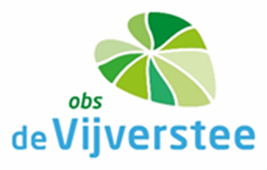 OndersteuningsprofielPassend OnderwijsBasisonderwijsSWV 22.01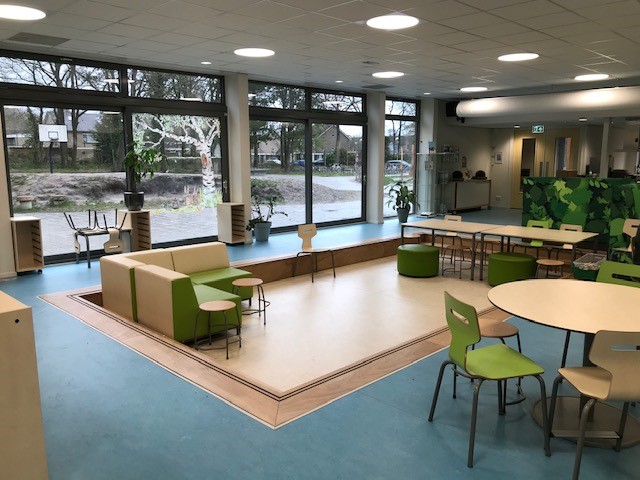 InleidingU leest nu het school-ondersteuningsprofiel van Obs De Vijverstee. Dit profiel beschrijft de wijze waarop onze school de basisondersteuning vormgeeft en welke extra ondersteuning onze school biedt en in de toekomst wil gaan bieden. Het school-ondersteuningsprofiel is onderdeel van een breder kader met de overkoepelende term passend onderwijs. Elke school is aangesloten bij een samenwerkingsverband. Obs  De Vijverstee behoort bij het samenwerkingsverband 22.01. Binnen het samenwerkingsverband maken de besturen met elkaar afspraken over de manier waarop alle leerlingen in het samenwerkingsverband zo goed mogelijk de passende ondersteuning kunnen krijgen die ze nodig hebben. Uitleg van de diverse termen:Passend onderwijsPassend onderwijs is de (nieuwe) manier waarop onderwijs aan leerlingen die extra ondersteuning nodig hebben, wordt georganiseerd. Het gaat om zowel lichte als zware ondersteuning. Bijvoorbeeld extra begeleiding op school, aangepast lesmateriaal, hulpmiddelen of onderwijs op een speciale school. Passend onderwijs is dus geen schooltype; kinderen zitten niet “op” passend onderwijs. Scholen werken met elkaar samen in samenwerkingsverbanden. De scholen in het samenwerkingsverband maken onderling afspraken over hoe ze ervoor kunnen zorgen dat alle leerlingen onderwijs krijgen dat bij ze past. School-ondersteuningsprofiel (SOP)Iedere school stelt een school-ondersteuningsprofiel op. In dit profiel beschrijft de school welke ondersteuning de school kan bieden en hoe deze ondersteuning is georganiseerd. De school moet minimaal de basisondersteuning die in het samenwerkingsverband is afgesproken realiseren. Daarnaast kan de school extra ondersteuning aanbieden. Het SOP speelt een rol in het toelatingsbeleid van de school. BasisondersteuningDit is door het samenwerkingsverband afgesproken onderwijszorg die een school aan alle leerlingen moet kunnen bieden. De basisondersteuning wordt vastgelegd in het ondersteuningsplan van het samenwerkingsverband. De basisondersteuning is niet landelijk vastgesteld; samenwerkingsverbanden bepalen zelf het niveau van basisondersteuning die de scholen binnen het samenwerkingsverband bieden. De basisondersteuning moet voldoen aan door de onderwijsinspectie vastgestelde normen. Baasis-zorgteamSinds 1 augustus 2014 is er op niveau van de Stichting een Baasis-Zorg-Team (BZT) ingericht. Het BZT-team wordt gevormd door vier personen: een ambulant begeleider ex-cluster 3, een ambulant begeleider/orthopedagoog ex-cluster 4, een bovenschoolse eigen coördinator passend onderwijs en een coördinator/aanspreekpunt. De taken/werkzaamheden van dit bovenschoolse zorgteam zijn:Ondersteunen van de CPO-er van de scholen van de Stichting bij alle ondersteuningsvragenAdviseren bij het opstellen van het deskundigenadvies bij eventuele verwijzingen. Bevorderen van deskundigheid van leerkrachten/schoolteams op het gebied van ondersteuning. Beoordelen (en toedelen) van middelen voor specialistische ondersteuningsvragen van de scholen.ContactgegevensObs De VijversteeDe Fledders 149481 GA VriesE-mail: directie.vijverstee@stichtingbaasis.nlBRIN: 10AVUnitdirecteur: 				Hans van Gelderen (ad interim)Unitcoördinator: 				Geert SpeelmanCoördinator Passend Onderwijs (CPO-er): 	Aleid Saaltink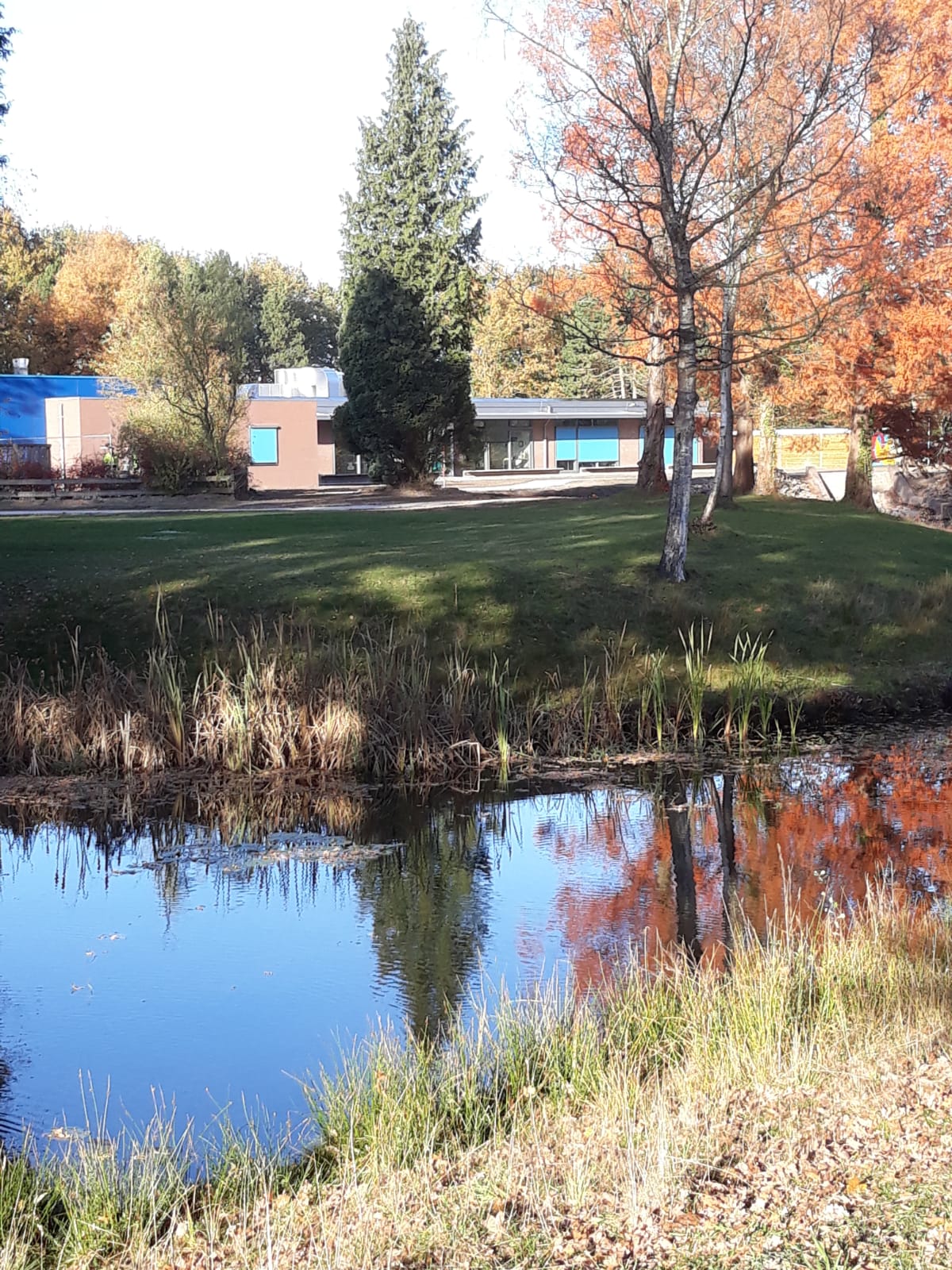 Onderwijsvisie/schoolconcept MissieObs De Vijverstee is een school die een belangrijke plaats inneemt in de gemeenschap van Vries en de sociale samenhang versterkt tussen kinderen, jongeren, ouders en inwoners.Obs De Vijverstee biedt kinderen een optimale en veilige plaats om te “leren” en goed onderwijs te ontvangen. Leren houdt naast het opdoen van kennis op het cognitieve vlak ook in dat kinderen zich kunnen ontwikkelen tot creatieve individuen met een houding van zelfvertrouwen, zelfkennis, zelfstandigheid en positief sociaal gedrag. Dit geeft kinderen de bagage mee om als (toekomstige) volwaardige individuen deel te nemen aan de maatschappij. VisieObs De Vijverstee biedt het individuele kind een veilig basis om zich optimaal te kunnen ontwikkelen in een doorgaande lijn waarbij wij ons richten op:De wettelijk geformuleerde basiskennis en vaardigheden;De verstandelijke, sociale- en emotionele ontwikkeling;De ontwikkeling van creativiteit;Het bevorderen van een gezonde lichamelijke ontwikkeling
Het kind is het uitgangspunt, ouders worden betrokken en worden geacht betrokken te zijn. De relatie tussen kinderen en volwassenen is gelijkwaardig. Kortom: we leren van elkaar en delen met elkaar. Wij moedigen het nemen van verantwoordelijkheid aan. Kinderen, leerkrachten en ouders benaderen elkaar op een positieve manier. Er ligt rijkdom in verscheidenheid.  Deze verscheidenheid komt o.a. tot uiting in: de strategie van het leren, de culturen, de leerkrachten, de kinderen. Er is nieuwsgierigheid naar het nieuwe met respect voor het bestaande.  We leren te kijken vanuit verschillende perspectieven. Onze school is ruimdenkend, tolerant en veilig. Er wordt met plezier gewerkt.De uitgangspuntenDe volgende drie uitgangspunten hanteren wij hierbij:LerenSamenwerkenCreërenLerenHet leren begint met kennismaken. Obs De Vijverstee biedt een vast kader van onderwerpen (leerinhouden) en activiteiten waarmee de kinderen moeten kennismaken. Daarnaast bieden we ruimte voor exploratie naar eigen inzicht en interesse. Na kennismaken is er tijd voor onderzoeken en verkennen. Wat kan ik doen met de kennis en de vaardigheden?Geleidelijk worden nieuwe begrippen en vaardigheden vertrouwd. Expliciete kennis wordt impliciete kennis, de kennis wordt een onlosmakelijk deel van jezelf.SamenwerkenSamenwerken is het vermogen een dialoog aan te gaan, om vanuit de dialoog samen iets te maken dat de kracht in het individu overstijgt. Samenwerking ontstaat daar waar ieder zich verantwoordelijk voelt voor het geheel, waar men nieuwsgierig is naar anderen en bereid is met anderen rekening te houden. Het gaat niet vanzelf; het moet worden geleerd en georganiseerd zowel in de groep als  in de school.CreërenMet leren alleen is het onderwijs nog niet klaar. Hoe meer kennis en vaardigheden het kind krijgt, hoe meer er gebouwd kan worden aan nieuwe mogelijkheden. Dat bouwen begint met verbeelding. Het begint met een idee, een fantasie. Woordjes worden een verhaal, een beweging een dans, muziek wordt een musical, een ergernis een opvatting, een proefje een experiment. Een uitnodigend en stimulerend klimaat is hiertoe een voorwaardeHet einde van de basisschoolperiodeWij ‘leveren’ zelfstandig- en ruimdenkende jonge mensen die zich kenmerken door eigenheid, creativiteit en solidariteit. Deze jonge mensen hebben inzicht in hun eigen talenten en de wijze waarop ze deze verder kunnen ontwikkelen. Ze beschikken over ruim voldoende kennis en vaardigheden om de eigen sociaal/maatschappelijke rol kunnen te ontwikkelen. Het zijn betrokken mensen bij sociaal-maatschappelijke en culturele thema’s met een internationale oriëntatie.De praktische vertaling  De geformuleerde missie, visie en uitgangspunten hebben invloed op de formulering van het pedagogisch concept, het onderwijs, de organisatie, leeromgeving, het gebouw, samenwerking met andere organisaties, de begeleiding.Het pedagogisch concepthet leren respecteren en waarderen van verschillen tussen leerlingen;leerlingen krijgen de kans om talenten te ontplooien naar de individuele capaciteiten;leerlingen leren positief kritisch denken;leerlingen leren samen te werken;leerlingen ondersteunen naar volwassenheid;consistente lijn in het pedagogisch handelen, gedragen door alle teamleden;goede communicatie met de ouders/verzorgers.
Het onderwijser is sprake van doorgaande, ononderbroken leerlijnen die de ontwikkeling van kleuter tot jeugdige ondersteunt; de basiskennis zoals omschreven is in de kerndoelen van het onderwijs brengen wij op doelmatige wijze aan en wel zodanig dat ieder kind met succes aan het voortgezet onderwijs kan deelnemen en zelfstandig de wereld kan verkennen. Van belang hierbij is dat niet ieder kind even snel over deze basiskennis kan beschikken;er is daarnaast een mate van vrijheid voor het kind om zich te verdiepen en te verbinden met onderwerpen van eigen keuze;er is sprake van groepsgericht onderwijs, met een respect voor de individualiteit van het kind; thema’s en projecten vinden plaats in interactie met de leefomgeving van het kind;het aanbod van onderwijs kenmerkt zich door diverse werkvormen.De organisatieer wordt gewerkt vanuit het leerstofjaarklassensysteem. In de praktijk betekent het dat er met gecombineerde klassen binnen één lokaal wordt gewerkt;het aanbod van onderwijs kenmerkt zich door het hanteren van diverse werkvormen;We werken met een continurooster. Dit betekent dat wanneer de kinderen de gehele dag naar school gaan, ze tussen de middag op school blijven en onder verantwoordelijkheid van de leerkracht een zelf meegebrachte lunch nuttigen.De leeromgevinghet creëren van een ontspannen sfeer in de klas. Een ontspannen sfeer geeft het kind vertrouwen, veiligheid en het is motivatie bevorderend;er bestaat orde en regelmaat: er zijn duidelijke afspraken over wat wel en niet mag;er is  sprake van een veilige leeromgeving (zowel fysiek, sociaal-emotioneel als cognitief). Daar waar de veiligheid in het geding is, worden leerlingen, ouders en leerkrachten aangesproken op hun gedrag niet op hun persoon;de technologische ontwikkeling waar kinderen al jong vertrouwd mee raken passen wij toe in het onderwijs.Het personeelmaakt onderdeel uit van een respectvolle en veilige omgeving:communiceert open, serieus en betrokken met elkaar;staat open voor elkaars meningen en respecteert en accepteert deze;hanteert heldere afspraken: doe wat je zegt en praat over wat je doet;vormt een professioneel gekwalificeerd team: dit betekent dat personeelsleden bereid zijn zich te scholen en te ontwikkelen (als team en als individu);krijgt de kans om talenten te ontplooien waarbij we inspelen op individuele mogelijkheden en waar dat kan gebruik te maken van ieders specialiteit binnen
Obs De Vijverstee; benadert de kinderen met een hoog verwachtingsniveau.Het gebouwIn augustus 2018 is de vernieuwbouw van Obs De Vijverstee aan de Fledders 14 te Vries voltooid. Het nieuwe gebouw ondersteunt de missie, visie en uitgangspunten leren, creëren en samenwerken van Obs De Vijverstee. Het gebouw moet gedurende lange tijd de kwaliteitseisen van het onderwijs ondersteunen. Bovendien is het volgens de eisen van deze tijd gebouwd (duurzaam veilig, energiezuinig, onderhoudsvriendelijk) en kan het een belangrijke bijdrage leveren aan de leefbaarheid van de gemeenschap.Kengetallen leerling populatie huidig schooljaar en afgelopen 3 schooljaren. In deze paragraaf zijn de feitelijke gegevens over de leerling populatie opgenomen. Het geeft een goed beeld van de omvang van onze school en de ervaring die het team heeft met het begeleiden van leerlingen met specifieke onderwijsbehoeften. Kengetallen leerlingaantallenKengetallen en opbrengstenKengetallen en uitstroom VO:Opbrengsten De resultaten op de Cito eindtoetsen van de afgelopen drie jaren zien er als volgt uit:Kengetallen zorgplicht en passend onderwijsBasisondersteuningPreventie en lichte curatieve interventiesHier worden de voorzieningen die in de basiszorg beschikbaar zijn voor alle leerlingen beschreven. Dit zijn de voorzieningen die de school zelf zonder hulp van externe specialisten  kan inzetten ten behoeve van de leerlingen.Onderwijs-ondersteuningsstructuurBij dit aspect van de basisondersteuning beschrijven we de expertise die in de school aanwezig is om interventies te plegen, de manier waarop dat in de school georganiseerd is en met welke onderwijs- en ketenpartners wordt samengewerkt.Functies en taakprofielen binnen de school:De groepsaanpakOnze school gebruikt het IGDI-model voor de instructie, waarbij de groepsinstructie als uitgangspunt dient. Vanuit de groepsaanbieding en instructie, waarbij veel interactie plaats vindt tussen leerkracht en leerling, maar ook tussen leerlingen onderling, kiest de leerkracht waar nodig voor verlengde instructiemomenten waarbij kleine groepjes leerlingen of individuele leerlingen waar het nodig is geholpen worden. Op die momenten werken de andere kinderen zelfstandig aan hun opdracht. De aanpak op Obs De Vijverstee is erop gericht, de leerlingen een ononderbroken ontwikkelingsproces te laten doormaken en de school in acht aaneengesloten jaren te laten doorlopen.De kerndoelen die de overheid ons stelt, zijn leidend en die willen wij in principe met alle leerlingen halen. Hierbij rekening houdend met een veilige (leer)omgeving en de onderwijsbehoeften van het individuele kind.De groepsindelingObs De Vijverstee verzorgt, samen met Cbs De Holtenhoek, het basisonderwijs in Vries. Het aantal leerlingen in de regio krimpt en dus ook op Obs De Vijverstee. Dat betekent dat er dit schooljaar(18-19) gewerkt wordt met één combinatiegroep en de rest enkele groepen. We kijken jaarlijks welke groep(en) we het beste kunnen formeren tot een combinatiegroep. We kijken dan naar de groepsgrootte en naar de onderwijsbehoeften van de individuele kinderen. De groepsgrootteHet beleid van de school is er op gericht om de formatie en zorg daar in te zetten waar dit het meest nodig is. We proberen de grootte van de groepen te beperken. Een en ander is altijd afhankelijk van factoren als toeloop of de leeftijdsopbouw van de kinderen binnen de school. Met instemming van de medezeggenschapsraad wordt jaarlijks een nieuwe groepsindeling vastgesteld. Uitgangspunten zijn hier het aantal beschikbare formatieplaatsen en een evenwichtige verdeling van het aantal kinderen per groep.De samenstelling van het teamDe schoolleidingDe schoolleiding van onze school is belast met de schoolorganisatie, schoolontwikkeling, personeelsbeleid, leerlingenadministratie, het aannemen van leerlingen en het financieel beheer. De unit-directeur is integraal eindverantwoordelijk voor de gang van zaken op Obs De Vijverstee en Obs De Zeijer Hoogte . Om deze taken uit te voeren is er naast de directeur een unit-coördinator aangesteld. De groepsleerkrachtDe groepsleerkracht geeft dagelijks les, observeert de kinderen en registreert de vorderingen. Hij/zij is het eerste aanspreekpunt van de ouders. We streven er naar dat er niet meer dan twee leerkrachten voor een groep staan. Leerkrachten met een duobaan voeren wekelijks, zowel schriftelijk als mondeling, overleg met elkaar over de dagelijkse gang van zaken in hun groep. Er zijn regelmatig teamvergaderingen.Naast de zorg voor de eigen groep vervult elke leerkracht ook groepsoverstijgende taken in en buiten de school. De Coördinator Passend Onderwijs (CPO-er)Op onze school is één CPO-er voor 2 dagen aangesteld. Zij is belast met de coördinatie van de zorg en heeft geen lesgevende taken. Wekelijks vindt er een CPO- directie overleg plaats.Daarnaast behoort tot de CPO- taken:de begeleiding en coaching van leerkrachten zorg voor onderwijs op maatcontacten met externe deskundigenonderwijsvernieuwing volgen en invoeren op het gebied van zorg.De vakleerkracht lichamelijke oefeningDe vakleerkracht lichamelijke opvoeding verzorgt twee keer per week de gymlessen voor de groepen 3 t/m 8.De administratief medewerkerOnze school beschikt over een bovenschoolse administratief medewerker die de leerlingenadministratie verricht en andere administratieve taken uit handen van de directie neemt.
Gecertificeerde expertise binnen de schoolSamenwerkingsrelaties van de schoolOBS  De Vijverstee werkt nauw samen met diverse instanties. Als het gaat om “zorg” voor leerlingen dan vinden we dit ook noodzakelijk. We vinden het belangrijk om te weten wat een leerling bijvoorbeeld aangeboden krijgt bij een dyslexiebureau en of we als school daar iets in kunnen betekenen. Met onderstaande instanties werken we als school veel samen:Baasis-zorgteamIn eerste instantie zullen we bij leerlingen die extra zorg nodig hebben een beroep doen op ons Baasis-zorgteam. In dit team zitten deskundigen van verschillende disciplines. Leden van het Baasis-zorgteam kunnen leerlingen observeren, didactische onderzoeken doen, intelligentieonderzoeken afnemen etc. Ook kan de CPO-er om extra ondersteuning vragen in de vorm van een onderwijsassistent of extra hulpmiddelen. Het Baasis-zorgteam beslist hier dan over. Ouders zijn er altijd van op de hoogte als we hulp inschakelen van het Baasis-zorgteam. Samenwerking met scholen van Voortgezet OnderwijsOnze school streeft naar een “warme overdracht” met de verschillende scholen van het Voortgezet Onderwijs. Ook vindt hier een terugkoppeling plaats ten aanzien van het welbevinden en de prestaties van oud-leerlingen in het Voortgezet Onderwijs. Samenwerking met peuterspeelzaal ‘t KiekgatWij krijgen regelmatig leerlingen op school die eerst naar ’t Kiekgat zijn geweest. We vinden het belangrijk om korte lijntjes met elkaar te hebben. Dat betekent dat we van te voren een “warme overdracht” hebben met de betrokken werknemers van bovenstaande organisaties. Samenwerkingsverband Passend Onderwijs 22.01Obs De Vijverstee valt onder dit samenwerkingsverband. Het samenwerkingsverband is een vereniging van 11 schoolbesturen van alle schoolbesturen in de regio Assen, Tynaarlo, Midden-Drenthe en Aa- en Hunze. Het samenwerkingsverband heeft tot doel een samenhangend geheel van zorgvoorzieningen binnen en tussen basisscholen en in samenwerking met speciale scholen voor basisonderwijs te realiseren en wel zodanig dat zoveel mogelijk leerlingen een ononderbroken ontwikkelingsproces kunnen doormaken.
Je zou ook kunnen zeggen dat het samenwerkingsverband zich tot doel heeft gesteld scholen te ondersteunen zodat alle kinderen op de aangesloten scholen zorg op maat krijgen.Centrum Jeugd en GezinVanuit de overheid wordt het “Centrum Jeugd en Gezin” vormgegeven. De CPO-er van de school vervult via het Zorg Advies Team, (ZAT) een rol binnen dit CJG. Vier keer per jaar is er een ZAT-overleg. In dit ZAT-team zitten de schoolarts, de GGD-verpleegkundige, schoolmaatschappelijk werk en de coördinator passend onderwijs. In dit overleg worden “zorgleerlingen” besproken. Ouders van de desbetreffende kinderen zijn hier altijd van op de hoogte.  (Vergoede) Dyslexiebureaus zoals OCRN, Timpaanonderwijs, Molendrift en RIDAls we vermoeden dat er sprake is van zeer ernstige, enkelvoudige dyslexie verwijzen we de ouders naar de vergoede dyslexiezorg. Voor de omgeving Zeijen/Vries/Assen komen de bureaus OCRN, Timpaanonderwijs en het RID dan in aanmerking. Ouders mogen zelf kiezen naar welk dyslexiebureau ze gaan. LogopedistenLeerlingen van Stichting Baasis worden niet meer gescreend door een schoollogopedist. Dit gebeurt nu door de leerkracht(en) van groep 1 en 2. Bij vermoedens van een taal-spraakprobleem worden ouders verwezen naar een particuliere logopedist in de omgeving. (Kinder)Fysiotherapeuten en ergotherapeutenSommige leerlingen hebben problemen met de grove en/of de fijne motoriek. Als we dit signaleren verwijzen we de ouders door naar een (kinder)fysiotherapeut of ergotherapeut. Opleidingsinstituten (Pabo, MBO Zorg en Welzijn)Onze school heeft een convenant afgesloten met Pabo de Eekhorst in Assen (Stenden). We kunnen jaarlijks 3 studenten aannemen van de Pabo. Daarnaast is het mogelijk dat stagiaires van andere opleidingen (MBO Pedagogisch Werk) stage komen lopen, dit in overleg met de stage coördinator.BibliotheekObs De Vijverstee doet mee aan “de bibliotheek op school”. De bibliotheek brengt haar expertise en collectie de school binnen en gaat samen met de leerkrachten met het vrij lezen aan de slag. Op deze manier is er een zeer ruime en moderne collectie kinderboeken aanwezig op onze school. Buitenschoolse opvangObs De Vijverstee is ondergebracht in een multifunctionele accommodatie. Dat betekent dat er in het gebouw ook voorschoolse en naschoolse kinderopvang aanwezig is. Deze opvang wordt gerealiseerd door KidsFirst. Er is regelmatig overleg tussen school en KidsFirst. Planmatig handelenAls een school planmatig werkt hanteert de school een goede manier om na te gaan welke onderwijsbehoefte leerlingen hebben. Op basis daarvan organiseert ze een passend onderwijsaanbod en evalueert dat regelmatig. Als het nodig is kan de school bovendien aanvullende expertise van buiten inschakelen. Begeleidingsstructuur op Obs De VijversteeOm alle kinderen zo goed mogelijk te volgen, hebben we het schooljaar in drie periodes verdeeld. Het volgen van leerlingen is een cyclisch proces. We gebruiken daarvoor de HGW-cyclus. Op deze manier is de zorg voor leerlingen niet afhankelijk van toeval. Tweemaal per jaar worden alle leerlingen geobserveerd en getoetst met methode onafhankelijke toetsen (Cito) door de groepsleerkracht. De resultaten worden omgezet in trendanalyses. De toetsresultaten van een groep worden besproken met de CPO-er tijdens een groepsbespreking. Tijdens de groepsbespreking wordt niet alleen gekeken naar de toetsresultaten, maar ook naar de sfeer in de groep en naar het sociaal welbevinden van de leerlingen. Alle opvallende leerlingen worden besproken tijdens een leerlingbespreking met de CPO-er. Een leerling kan om diverse redenen opvallend zijn (sociaal-emotioneel, cognitief, thuissituatie etc.). Al met al wordt de school op twee vaste momenten in zijn geheel doorgelicht op de zorgbegeleiding. Varen we nog de juiste koers of moeten we gaan bijstellen? Met alle ouders is er drie keer per jaar een (formeel) overlegmoment. De leerkracht bespreekt dan de vorderingen van het kind met de ouders. Voor deze gesprekken krijgen alle ouders een uitnodiging. Ouders die een kind hebben met een OPP (= een eigen leerlijn) krijgen een aparte uitnodiging. Bij deze gesprekken zal naast de leerkracht, de CPO-er ook op afroep aanwezig zijn. We trekken voor deze gesprekken meer tijd uit dan voor de reguliere gesprekken. Om alle kinderen zo goed mogelijk te volgen hebben we het schooljaar in drie periodes verdeeld. Ouders en schoolObs De Vijverstee ziet ouders als belangrijke partners. We proberen onderwijs en opvoeding zoveel mogelijk op elkaar af te stemmen. We houden elkaar goed op de hoogte en we streven naar een goede samenwerking. De kinderen brengen een groot deel van de dag door op onze school. Hier vindt dan ook een groot deel van hun ontwikkeling plaats. De betrokkenheid van ouders bij het schoolgebeuren is daarom ook erg belangrijk. Hoe meer overeenstemming er bestaat tussen ouder en leraar in aanpak, hoe beter voor het kind. Wij vinden het dan ook essentieel dat er daarover tussen ouders en school duidelijkheid bestaat. Dit betekent dat er regelmatig overleg zal zijn tussen ouder(s) en de leerkracht. Te denken valt aan de 10-minuten gesprekken, de informatieavond en andere ouderavonden. Ouders kunnen iedere dag op school terecht. Graag op afspraak na schooltijd. Er zijn leerlingen die extra zorg nodig hebben. Extra zorg is bijvoorbeeld nodig bij leer- of gedragsproblemen. Maar kan ook nodig zijn bij hoogbegaafdheid of een auditieve beperking. Bij het begeleiden van deze leerlingen streven we als team om te werken met het principe van gedeelde verantwoordelijkheid. Bij de samenwerking hebben ouders/verzorgers en leerkrachten rechten en plichten om de kinderen zo goed mogelijk te begeleiden. Ieder zal dat doen met zijn expertise. Het eerste aanspreekpunt over de ontwikkeling van het kind is de groepsleerkracht. Bij zorgleerlingen is er ook een rol weggelegd voor de coördinator passend onderwijs.Bij de ontwikkeling van zorgleerlingen worden de ouders/verzorgers drie keer per schooljaar geïnformeerd. Bij deze gesprekken zijn de ouders, de groepsleerkracht en indien noodzakelijk ook de coördinator passend onderwijs aanwezig. Voor leerlingen die extra zorg nodig hebben, wordt een handelingsplan of een ontwikkelingsperspectief geschreven. Waar het een meerwaarde heeft, denken de ouders mee bij het schrijven van dit plan. Basiskwaliteit van het onderwijsDit aspect van de basisondersteuning verwijst naar het toezichtkader van de inspectie van het onderwijs en naar het meest recente oordeel van de inspectie van het onderwijs over de kwaliteit van de school. Voor het volledige inspectierapport van Obs De Vijverstee verwijzen we naar de website van de onderwijsinspectie (www.onderwijsinspectie.nl).Extra ondersteuning: 
Ondersteuningsarrangementen voor leerlingen met specifieke onderwijsbehoeftenIn dit hoofdstuk van het school-ondersteuningsprofiel wordt omschreven welke extra (specifieke) mogelijkheden onze school heeft. Extra ondersteuning wordt omschreven in termen van “arrangementen” die al dan niet structureel onderdeel uitmaken van het onderwijsaanbod van de school. Leer- en ontwikkelingsondersteuningFysiek medische ondersteuningSociaal-emotioneel en gedragsondersteuningOndersteuning in de thuissituatieAanmelding nieuwe leerlingenWanneer u uw kind wilt aanmelden bij Obs De Vijverstee kunt u contact opnemen met onze directie. De directie kan u desgewenst in een persoonlijk gesprek alles over de school vertellen. Om aan de school te wennen mogen kinderen van 3 jaar en 10 maanden in overleg met de school een aantal dagdelen komen kennismaken.Met ingang van 1 augustus 2014 is de wet passend onderwijs ingevoerd. Als gevolg van deze wetswijziging is de procedure voor het aanmelden en het daadwerkelijke inschrijven van een nieuwe leerling gewijzigd.
De directie kan bepalen of een aanmeldingsformulier direct wordt meegegeven of dat een vervolgafspraak noodzakelijk is. In dit gesprek zal de eventuele ondersteuningsbehoefte van de leerling en de mogelijkheden van de school verder verkend worden. Bij dit gesprek zal de CPO-er ook aanwezig zijn. Door verhuizing en/of verandering van school komen er ook tussentijds kinderen op de school. Hiervoor geldt dezelfde procedure als boven omschreven. De CPO of directeur neemt contact op met de toeleverende school om zich te laten informeren over de onderwijsbehoeften van de leerling. De toeleverende school levert een onderwijskundig rapport aan. Met die gegevens kunnen we ervoor zorgen dat een mogelijke overgang zo soepel mogelijk verloopt.Na een aanmelding kan eventueel de daadwerkelijke inschrijving plaats vinden.Obs De Vijverstee vindt dat ouders de verplichting hebben om bij aanmelding van hun kind te melden of de verwachting bestaat of het kind extra zorg nodig gaat hebben. Dit kunnen ouders aangeven op het inschrijfformulier dat ze meekrijgen na het kennismakingsgesprek.   Hierin verzoeken we de ouders een aantal vragen te beantwoorden, zodat we onze toekomstige leerlingen zo goed mogelijk kunnen opvangen. Wanneer het samenwerkingsverband een beroep doet op onze school voor leerlingen met speciale en/of aanvullende onderwijsbehoeften, wil de school bij elk specifiek geval kunnen bepalen of de school een passende vorm van onderwijs kan bieden. Daarom wil de school volledig geïnformeerd worden over de juiste onderwijs- en begeleidingsvragen. Als blijkt dat een leerling specifieke onderwijsbehoeften heeft, zal directie samen met de CPO - ers bekijken of onze school de meest geschikte plek is voor het kind. Hierbij kunnen wij de expertise vragen van het Baasis-zorgteam en eventuele externen. Als we vinden dat we niet de juiste zorg kunnen bieden aan kinderen dan zullen we gaan zoeken naar een school die de zorg wel kan bieden. We noemen dat een ‘zorgplicht’.  Het kan ook zijn dat een kind wel bij ons naar school kan, maar dat er extra middelen of ondersteuning nodig is. Te denken valt aan individuele begeleiding, extra rekenmaterialen of scholing voor de leerkracht. Wij zullen dit dan aanvragen bij het Baasis-zorgteam. Conclusie De basiskwaliteit van Obs De Vijverstee is voldoende. De opbrengsten van de Eindtoets liggen structureel op of boven het landelijk gemiddelde. Vanuit een klassikale situatie wordt op diverse niveaus gewerkt om leerlingen een passend onderwijsaanbod te bieden. Daarnaast is het team bezig met een scholing IPC (International Primary Curriculum). Tijdens de middagen worden de creatieve vakken, aardrijkskunde, geschiedenis en natuur geïntegreerd aangeboden. De nadruk ligt op samen ontdekken en leren, eigen leerproces, kennis van de wereld en gebruik maken van sociale media. Het team heeft veel aandacht voor de basisvaardigheden op de ochtenden en voor de ontwikkeling van de sociale vaardigheden. De school stemt af op de onderwijsbehoeften van alle leerlingen. We hebben ervaring met het werken met eigen leerlijnen en een ontwikkelingsperspectief. De school heeft enkele jaren geleden een start gemaakt met handelingsgericht werken en wil vanuit onderwijsbehoeften van leerlingen, het aanbod aanpassen. Met onderwijsbehoeften bedoelt het team: Wat heeft dit kind, in deze klas, met deze leerkracht nodig op het gebied van instructie, leerstof, materiaal en aanpak. De school is van mening dat voor leerlingen met lichte onderwijsbehoeften een aanpak aanwezig is, zoals:Kinderen die een gestructureerde omgeving nodig hebbenLeerlingen met leesproblemenLeerlingen met rekenproblemenOok zijn er veel leerlingen waaraan de school zorg verleent, die niet zijn terug te vinden in de kengetallen. Zoals leerlingen met een lichte vorm van ASS of ADHD waar (geen) specialistische ondersteuning voor is, zwakke spellers die niet zwak zijn met lezen (of andersom) en dus geen dyslexieverklaring hebben etc. Deze leerlingen hebben echter wel extra ondersteuning nodig en krijgen deze ook. Vaak lukt dat in de gewone klassensituatie. Maar soms is er ook behoefte aan individuele begeleiding, extra materialen of scholing voor de leerkracht. We hebben inmiddels de nodige ervaring met het aanvragen van deze specialistische ondersteuning. Bijlage 1:Criteria voor de grenzen van onze zorgHieronder is (met ja of nee) aangegeven welke criteria worden betrokken bij het plaatsen van een leerling en die tevens de grenzen van onze zorg mee bepalen. 		              ToelichtingKengetallen16-1717-1818-1919-20Aantal leerlingen op teldatum (1 oktober)170 172154127Percentage leerlingen met leerlinggewicht op teldatum (1 oktober)Aantal leerlingen dat is uitgestroomd naar het SBO22Aantal leerlingen dat is uitgestroomd naar het SOAantal leerlingen dat is ingestroomd via het SBOAantal leerlingen dat is ingestroomd via het SOKengetallen16-1717-1818-1919-20Aantal leerlingen met een kleuterverlenging (leerlingen in groep 3 die op 1 oktober zeven jaar zijn en dus 2,5 jaar hebben gekleuterd, exclusief de zittenblijvers in groep 3)Aantal leerlingen met een kleuterperiode van 1,5 jaar(leerlingen die geboren zijn tussen 1 oktober en 31 december en 1,5 jaar hebben gekleuterd). )333Aantal doublures in groep 3 t/m 8534Aantal leerlingen in groep 8 met een OPP voor taal en/of rekenen met maximaal uitstroom groep 7133Kengetallen15-1616-1717-1818-19Aantal leerlingen dat uitstroomde naar VO42382928Aantal leerlingen dat vanuit groep 8 uitstroomde naar praktijkonderwijs1Aantal leerlingen dat vanuit groep 8 uitstroomde naar Leerweg ondersteunend onderwijs (LWOO)156 3Aantal leerlingen dat vanuit groep 7 uitstroomde naar praktijkonderwijsAantal leerlingen dat vanuit groep 7 uitstroomde naar VOAantal leerlingen dat uitstroomde naar VMBO BB/KB156 6Aantal leerlingen dat uitstroomde naar VMBO GL/ TL322 6Aantal leerlingen dat uitstroomde naar HAVO1579 8Aantal leerlingen dat uitstroomde naar VWO13510 5Aantal leerlingen dat uitstroomde naar GymnasiumSchooljaarGemiddelde schoolscore2016-2017539,12017-2018541,02018-2019535,4Het landelijk gemiddelde ligt ieder jaar rond 535. 
Dit komt overeen met een advies VMBO-TL (=theoretische leerweg).Het landelijk gemiddelde ligt ieder jaar rond 535. 
Dit komt overeen met een advies VMBO-TL (=theoretische leerweg).kengetallen16-1717-1818-1919-20Aantal ingeschreven leerlingen dat gedurende het schooljaar zonder geldige reden een aaneengesloten periode van 4 weken geen onderwijs volgde (“thuiszitters”)Aantal leerlingen met toelaatbaarheidsverklaring voor het SBO22Aantal leerlingen met toelaatbaarheidsverklaring voor SO cluster 3Aantal leerlingen met toelaatbaarheidsverklaring voor SO cluster 4  Aantal leerlingen met extra ondersteuning SWV (gelden passend onderwijs)671713Aantal leerlingen dat tijdelijk geen onderwijs volgt op onze school, maar geplaatst is in een crisis- of observatieplaatsAantal leerlingen dat ondersteuning krijgt vanuit cluster 1 (visueel)Aantal leerlingen dat ondersteuning krijgt vanuit cluster 2 (auditief) Aantal leerlingen met een dyslexieverklaring1113812Aantal leerlingen met een dyscalculieverklaringAantal leerlingen met DSM V indicatie (ADHD, ASS)54109Aantal leerlingen dat versnelt (aantal leerlingen groep 3 t/m 8) dat dit schooljaar versneld is doorgestroomd)1Aantal leerlingen met vastgestelde hoogbegaafdheid1111Aantal leerlingen met een vastgestelde verminderde intelligentie (>80)1322ZorgbehoefteinterventiesVroegtijdige signalering van leer- en opvoedproblemenWe hanteren het Cito leerlingvolgsysteemD.m.v. methodetoetsen en observaties volgen we de leerlingen tussen de Citoperiodes voortdurendWe hebben 3 keer per jaar een groepsbespreking en een leerlingbespreking4 x per jaar is er een ZAT-overleg (schoolarts, verpleegkundige van de GGD , schoolmaatschappelijk werk en CPO-erDe zorg voor een veilig schoolklimaatEr is  een pestprotocolHet gehele team is geschoold en bevoegd om de Kanjerlessen te geven. Sociaal veiligheidsbeleid is vastgesteld.Een aanbod voor leerlingen met dyslexie of dyscalculieWe werken met een dyslexieprotocol.We maken gebruik van het landelijk vastgestelde ERWD-protocol Leerlingen vanaf groep 6 met zeer ernstige dyslexie mogen werken met SPRINT. Er is een SPRINT coördinator aanwezig op school. Een afgestemd aanbod voor (hoog) begaafde leerlingen (Hoog)begaafde leerlingen krijgen een verkorte instructie, leerstof in compacte vorm en Levelwerk in de klas.Er is een plusgroep op donderdagochtenden voor leerlingen die voldoen aan de criteria die daarvoor opgesteld zijnAfgestemd aanbod voor leerlingen die qua intelligentie het reguliere aanbod niet(meer) kunnen volgen en de kerndoelen van groep 8 aan het einde van de basisschoolperiode niet behalenWerken op een eigen leerlijn voor één of meerdere vakgebiedenVoor deze leerlingen wordt een OPP gemaaktSpeciale ondersteuning door een onderwijsassistenteWanneer blijkt dat een leerling extra ondersteuning nodig heeft bij een of meerdere vakgebieden wordt er bij het BZT een aanvraag gedaan om de begeleiding van een onderwijsassistente in of buiten de klas te bekostigen vanuit de gelden passend onderwijsToegankelijk schoolgebouw met aangepaste werk- en instructieruimtes en hulpmiddelenWe hebben een nieuw schoolgebouwHet gebouw is rolstoelvriendelijkEen protocol voor medische handelingenWe werken met een protocol voor medische handelingen (Stichting-breed). FunctieTakenLeerkrachtLesgeven Helpt met schoolzaken organiserenVergadert met collega’s en het managementOnderhoudt contacten met ouders en de intern begeleiderIedere leerkracht is lid van minstens 1 werkgroep, naar gelang de werktijdsfactorVerder verwijzen we naar de SBL –competentielijst (=Stichting Beroepskwaliteit Leerkracht)Coördinator Passend Onderwijs (CPO)Tijd: 2 ½  dag per week aanwezigDe functie van coördinator passend onderwijs is een LB-functie Het coördineren van de zorg rond leerlingen buiten en binnen schoolBenutting van de voorschoolse (zorg)informatieEen goede overdracht (samen met de leerkracht van groep 8) naar het VOScholing organiseren over thema’s als omgaan met lastig gedragKlassenmanagementGesprekken met oudersHet onderwijsinhoudelijk- en zorgbeleid van de school (mee) formulerenMede vormgeven aan de onderwijsontwikkeling van de schoolCoördineren van handelingsgericht en planmatig handelen van de leerkrachtenCoördineren zorgstructuurHet omgaan met privacygevoelige informatieDe coördinatie van het zorgteam op school.KlassenbezoekenAanvragen van onderzoeken voor leerlingenContact met Baasis Zorgteam + aanvragen extra ondersteuningObserveren van leerlingenUnit coördinatorTijd: 1 dag per week aanwezigDe functie van unit-coördinator is een LB-functieWerkt onder directe verantwoordelijkheid van de directeur en stemt structureel af bij zaken die gemaakte afspraken en kaders te boven gaan. Ontwikkelt mede beleidsplannen voor de school (integraal; koppeling van verschillende velden als onderwijs, financiën, strategie, personeel), denkt mee en adviseert bij de ontwikkeling van schoolbeleid. Geeft leiding aan en coördineert het werken in de unit. Overlegt, wisselt informatie uit en stemt af met externe contacten, voor zover het de eigen unit betreft. (NB: complexere contacten zoals onderhandelen, schoolbeleid verdedigen in de gehele school of richting bestuur, is een directieaangelegenheid.) Unit directeurTijd: 4 dagen per week aanwezig (interim 3 dagen per week aanwezig)Formuleert en implementeert een missie, beleid en strategieën.Stelt onderwijskundige doelen en standaarden vast.Bestuurt en coördineert de onderwijskundige, administratieve en financiële zaken van een basisschool.Houdt toezicht op het personeel, inclusief leidinggevenden, ondersteunend personeel, leraren, etc.Ziet toe op de ordehandhaving binnen de school.Overlegt met personeelsleden, bijv. om advies of verklaringen te geven of om procedurele vragen te beantwoorden.Evalueert het werk van leraren, bijv. door klassenbezoek, het observeren van lesmethoden, het beoordelen van lesdoelen en lesmateriaal.Heeft de leiding over werving en training van personeelsleden.Ziet toe op het onderhoud van de schoolfaciliteiten.Stelt rapporten op over verschillende onderwerpen, zoals aanwezigheid, activiteiten, planning en personeelsdossiers.SpecialismeDiploma?OpmerkingenSpecialist dyslexieneeSpecialist dyscalculieneeDe CPO-er heeft in maart 2019 een Masterclass Dyscalculie gevolgdAlle teamleden hebben workshops over dyscalculie gevolgd. Specialist lezenJa (2)Op Obs De Vijverstee zijn  er 2 leesspecialistenSpecialist rekenenneeSpecialist motorische remedial teachingneeSpecialist remedial teachingJa (1)De CPO-er heeft de opleiding Master SEN (leerproblemen) afgerond. Specialist meer- en hoogbegaafdheidNeeEr zijn 2 specialisten (hoog)begaafdheidDe CPO neemt deel aan de overleggen van de bovenschoolse werkgroep (hoog)begaafdheidSpecialist gedragneeHet team heeft meerdere workshops en cursussen gevolgd over de meest voorkomende gedragsproblemen zoals ADHD, ASS, NLD, DCD etc. CoachJa (1)De CPO-er heeft de opleiding “Meesterlijk Coachen” afgerond. Periode 1:Oktober/novemberPeriode 2:Januari/februariPeriode 4:Mei/juniGroeps- en leerlingbespreking CPO-er en leerkracht. Hierbij staat het ingevulde groepsbesprekings-formulier van het voorgaande schooljaar centraal. LVS toetsen afnemen door leerkracht LVS toetsen afnemen door leerkracht.Tussenvaluatie individuele handelingsplannen en bijstellen indien nodig.Groeps- en leerlingbespreking met leerkracht en CPO-er. De leerkracht vult van te voren het groepsbespreking-formulier in. Groeps- en leerlingbespreking met leerkracht en CPO-er. De leerkracht vult van te voren het groepsbespreking-formulier in.Evalueren OPP’s + het handelingsplan bijstellen indien nodig.Analyse en monitoring van de LVS toetsen door de CPO-er in Driedee.Bespreken trendanalyses met directie en team.Analyse en monitoring van de LVS toetsen door de CPO-er in Driedee.Bespreken trendanalyses met directie en team.Oudercontacten10-minuten gesprekken- Opstellen zorgniveaus- Opstellen individuele handelingsplannenDit gebeurt door de leerkrachten.- Opstellen zorgniveaus- Opstellen individuele handelingsplannenDit gebeurt door de leerkrachten.Eindevaluatie OPP’s + handelingsgedeelte bijstellenEvalueren OPP’s + het handelingsplan bijstellen indien nodig.Oudercontacten10-minuten gesprekken Oudercontacten10-minuten gesprekken Huidige situatie. Wat doen/ kunnen we nu al?InvullingDe school biedt passende vormen van onderwijs voor:Meer- en hoogbegaafde leerlingenLeerlingen met leesproblemenLeerlingen met rekenproblemenBegaafde leerlingenMeer- en hoogbegaafde leerlingen aangepast lesaanbod in de groep. DyslexieLeerlingen met (ernstige) dyslexie krijgen aanpassingen in hun lesaanbod, toetsen en instructie. Leerlingen met zeer ernstige dyslexie bieden we vanaf groep 6 de mogelijkheid om digitaal te werken met het programma SPRINT. DyscalculieLeerlingen met dyscalculie krijgen aanpassingen in hun lesaanbod, toetsen en instructie. DeskundigheidDe CPO-er heeft haar Master SEN (leer- en gedragsproblemen)De CPO-er heeft een Masterclass Dyscalculie gevolgdAlle leerkrachten hebben meerdere workshops en cursussen gevolgd over diverse leer- en ontwikkelingsproblemen. Er is een leerkracht aanwezig op school die gespecialiseerd is in SPRINT (voor dyslectische leerlingen). Alle leerkrachten hebben kennis van het ERWD-protocol (dyscalculie), het dyslexieprotocol en het protocol (Hoog)begaafdheidEr zijn twee specialisten (hoog)begaafdheid.De school biedt passende vormen van onderwijs voor:Meer- en hoogbegaafde leerlingenLeerlingen met leesproblemenLeerlingen met rekenproblemenBegaafde leerlingenMeer- en hoogbegaafde leerlingen aangepast lesaanbod in de groep. DyslexieLeerlingen met (ernstige) dyslexie krijgen aanpassingen in hun lesaanbod, toetsen en instructie. Leerlingen met zeer ernstige dyslexie bieden we vanaf groep 6 de mogelijkheid om digitaal te werken met het programma SPRINT. DyscalculieLeerlingen met dyscalculie krijgen aanpassingen in hun lesaanbod, toetsen en instructie. Aandacht en tijdLesstof aanpassen voor leerlingen met dyslexie en/of dyscalculie. Compacten en verrijken voor meer- en hoogbegaafde leerlingenIn de ochtenden veel aandacht voor rekenen, taal, lezen en spelling. De school biedt passende vormen van onderwijs voor:Meer- en hoogbegaafde leerlingenLeerlingen met leesproblemenLeerlingen met rekenproblemenBegaafde leerlingenMeer- en hoogbegaafde leerlingen aangepast lesaanbod in de groep. DyslexieLeerlingen met (ernstige) dyslexie krijgen aanpassingen in hun lesaanbod, toetsen en instructie. Leerlingen met zeer ernstige dyslexie bieden we vanaf groep 6 de mogelijkheid om digitaal te werken met het programma SPRINT. DyscalculieLeerlingen met dyscalculie krijgen aanpassingen in hun lesaanbod, toetsen en instructie. VoorzieningenProtocol leesproblemen en dyslexieProtocol ERWD (dyscalculie)Protocol (Hoog)begaafdheidComputerprogramma Sprint voor leerlingen vanaf groep 6 met zeer ernstige dyslexie. Levelwerk met extra materialen voor meer- en hoogbegaafde leerlingen.De school biedt passende vormen van onderwijs voor:Meer- en hoogbegaafde leerlingenLeerlingen met leesproblemenLeerlingen met rekenproblemenBegaafde leerlingenMeer- en hoogbegaafde leerlingen aangepast lesaanbod in de groep. DyslexieLeerlingen met (ernstige) dyslexie krijgen aanpassingen in hun lesaanbod, toetsen en instructie. Leerlingen met zeer ernstige dyslexie bieden we vanaf groep 6 de mogelijkheid om digitaal te werken met het programma SPRINT. DyscalculieLeerlingen met dyscalculie krijgen aanpassingen in hun lesaanbod, toetsen en instructie. GebouwOns schoolgebouw heeft werkruimtes op de gang gecreëerd, zodat leerlingen zelfstandig aan de slag kunnen. De school biedt passende vormen van onderwijs voor:Meer- en hoogbegaafde leerlingenLeerlingen met leesproblemenLeerlingen met rekenproblemenBegaafde leerlingenMeer- en hoogbegaafde leerlingen aangepast lesaanbod in de groep. DyslexieLeerlingen met (ernstige) dyslexie krijgen aanpassingen in hun lesaanbod, toetsen en instructie. Leerlingen met zeer ernstige dyslexie bieden we vanaf groep 6 de mogelijkheid om digitaal te werken met het programma SPRINT. DyscalculieLeerlingen met dyscalculie krijgen aanpassingen in hun lesaanbod, toetsen en instructie. SamenwerkingOrthopedagoog en ambulant begeleider van Stichting BaasisSamenwerking met diverse externe instanties. Onze grenzen m.b.t. de zorg voor leer- en ontwikkelingsproblemenOnze grenzen m.b.t. de zorg voor leer- en ontwikkelingsproblemenIn uitzonderlijke gevallen kan het voorkomen dat wij het desondanks toch niet verantwoord achten om een leerling onderwijs op onze school te laten volgen, omdat er volgens ons een te groot gat zit tussen dat wat het kind nodig heeft aan goede begeleiding en ondersteuning en dat wat wij kunnen bieden (ook met extra externe hulp en ondersteuning). De leerling zal dan niet worden toegelaten. Enkele belangrijke grenzen zijn:Verstoring van het leerproces voor andere kinderen. 
Indien het onderwijs aan de leerling met een handicap een zodanig beslag legt op de tijd en de aandacht van de leerkracht dat daardoor de tijd en aandacht voor de overige (zorg)leerlingen in de groep onvoldoende kan worden geboden. De grens is dan voor ons bereikt en is het niet meer mogelijk om kwalitatief goed onderwijs te bieden aan de overige (zorg) leerlingen in de groep. Gebrek aan opnamecapaciteit (aantal). 
Het aantal zorgleerlingen in een groep kan ook een reden zijn dat de school niet in staat is een leerling met ernstige leerproblemen (hieronder valt ook extreme hoogbegaafdheid onder) op te nemen. Door een te groot aantal zorgleerlingen is de groepsleerkracht dan niet in staat om kwalitatief goed onderwijs te geven aan alle (zorg) leerlingen in de groep. Gebrek aan opnamecapaciteit (niveau). 
Het aantal niveaus binnen een groep kan ook een reden zijn dat de school niet in staat om leerlingen met ernstige leerproblemen op te nemen. Het kan zijn dat er in de groep al op meerdere niveaus gewerkt wordt en dat er geen tijd en ruimte meer is om nog een leerling op te nemen die een eigen leerlijn volgt door de basisschool en geen aansluiting vindt met andere leerlingen binnen de groep. Gebrek aan zelfstandigheid. 
Een leerling die wordt aangemeld bij onze school, moet zelfstandig kunnen werken. De leerlingen leren werken met een takenkaart en krijgen instructie aan de instructietafel. Per aanmelding zal steeds gekeken moeten worden of de leerling past in de betreffende groep en of er voldoende zorgruimte binnen die groep aanwezig is. In uitzonderlijke gevallen kan het voorkomen dat wij het desondanks toch niet verantwoord achten om een leerling onderwijs op onze school te laten volgen, omdat er volgens ons een te groot gat zit tussen dat wat het kind nodig heeft aan goede begeleiding en ondersteuning en dat wat wij kunnen bieden (ook met extra externe hulp en ondersteuning). De leerling zal dan niet worden toegelaten. Enkele belangrijke grenzen zijn:Verstoring van het leerproces voor andere kinderen. 
Indien het onderwijs aan de leerling met een handicap een zodanig beslag legt op de tijd en de aandacht van de leerkracht dat daardoor de tijd en aandacht voor de overige (zorg)leerlingen in de groep onvoldoende kan worden geboden. De grens is dan voor ons bereikt en is het niet meer mogelijk om kwalitatief goed onderwijs te bieden aan de overige (zorg) leerlingen in de groep. Gebrek aan opnamecapaciteit (aantal). 
Het aantal zorgleerlingen in een groep kan ook een reden zijn dat de school niet in staat is een leerling met ernstige leerproblemen (hieronder valt ook extreme hoogbegaafdheid onder) op te nemen. Door een te groot aantal zorgleerlingen is de groepsleerkracht dan niet in staat om kwalitatief goed onderwijs te geven aan alle (zorg) leerlingen in de groep. Gebrek aan opnamecapaciteit (niveau). 
Het aantal niveaus binnen een groep kan ook een reden zijn dat de school niet in staat om leerlingen met ernstige leerproblemen op te nemen. Het kan zijn dat er in de groep al op meerdere niveaus gewerkt wordt en dat er geen tijd en ruimte meer is om nog een leerling op te nemen die een eigen leerlijn volgt door de basisschool en geen aansluiting vindt met andere leerlingen binnen de groep. Gebrek aan zelfstandigheid. 
Een leerling die wordt aangemeld bij onze school, moet zelfstandig kunnen werken. De leerlingen leren werken met een takenkaart en krijgen instructie aan de instructietafel. Per aanmelding zal steeds gekeken moeten worden of de leerling past in de betreffende groep en of er voldoende zorgruimte binnen die groep aanwezig is. Ambitie: wat willen we bereiken? Wat hebben we hier voor nodig? We willen zoveel mogelijk leerlingen toegang bieden met leer-en gedragsproblemen tot aan de grenzen die wij hierboven hebben genoemd.Een deskundig Baasis-zorgteam dat ons bijstaat in de vorm van Consultatieve Leerling BegeleidingCoaching voor leerkrachtenVoldoende gelden Passend Onderwijs voor speciale begeleiding van leerlingen met speciale onderwijsbehoeftenGeschoolde onderwijsassistentenScholing voor leerkrachten en CPO en directie(jonge kind, lees-en spellingproblemen, IPC)Gelden voor passende materialen bij de verschillende onderwijsbehoeften.Huidige situatie. Wat doen/kunnen we al?InvullingDe afgelopen jaren hebben we geen leerlingen op school gehad met zeer ernstige fysieke problemen die rolstoelafhankelijk waren. We hebben wel ervaring met leerlingen met DCDWe hebben ervaring met het ziekteproces en overlijden van een leerling met een ongeneeslijke ziekteDeskundigheidDe school heeft ervaring met leerlingen DCD. We hebben geen ervaring met leerlingen die structureel rolstoel gebonden zijn. We werken volgens het protocol “medicijnverstrekking en medisch handelen” van Stichting Baasis. Er is een protocol rouw, toegespitst op het overlijden van een leerlingDe afgelopen jaren hebben we geen leerlingen op school gehad met zeer ernstige fysieke problemen die rolstoelafhankelijk waren. We hebben wel ervaring met leerlingen met DCDWe hebben ervaring met het ziekteproces en overlijden van een leerling met een ongeneeslijke ziekteAandacht en tijdLeerkrachten zijn in staat om leerlingen die slecht ter been zijn te begeleiden. Bij uitstapjes worden hulpouders ingeschakeld. Oudere leerlingen helpen elkaar. De leerkrachten hebben geen tijd om leerlingen te verschonen op school. De afgelopen jaren hebben we geen leerlingen op school gehad met zeer ernstige fysieke problemen die rolstoelafhankelijk waren. We hebben wel ervaring met leerlingen met DCDWe hebben ervaring met het ziekteproces en overlijden van een leerling met een ongeneeslijke ziekteVoorzieningenEr zijn geen specifieke voorzieningen ingericht zoals een aankleedtafel of een rolstoelschommel. Er is wel een invalidentoilet aanwezig. De bewegingslessen worden gegeven door vakleerkrachten gymnastiek die in staat is om sommige (spel)oefeningen aan te passen aan de mogelijkheden van de leerlingen. De afgelopen jaren hebben we geen leerlingen op school gehad met zeer ernstige fysieke problemen die rolstoelafhankelijk waren. We hebben wel ervaring met leerlingen met DCDWe hebben ervaring met het ziekteproces en overlijden van een leerling met een ongeneeslijke ziekteGebouwHet schoolgebouw is nieuw en toegankelijk voor rolstoelen. De afgelopen jaren hebben we geen leerlingen op school gehad met zeer ernstige fysieke problemen die rolstoelafhankelijk waren. We hebben wel ervaring met leerlingen met DCDWe hebben ervaring met het ziekteproces en overlijden van een leerling met een ongeneeslijke ziekteSamenwerkingBinnen ons samenwerkingsverband is een ambulant begeleider werkzaam vanuit voorheen REC3. In samenwerking met de GGD en CJG is een protocol overlijden leerlingen tot stand gekomenOnze grenzen m.b.t. de zorg voor leerlingen met een medische of fysieke beperkingOnze grenzen m.b.t. de zorg voor leerlingen met een medische of fysieke beperkingVisueel:Er zijn geen gidslijnen op de vloerEr is geen computer met braille leesregelLeerkrachten zijn niet geschoold om leerlingen met visuele problemen les te gevenLichamelijk beperkt:Er is geen aangepast schoolmeubilair. Binnen onze school is geen deskundigheid aanwezig in de vorm van (kinder)fysiotherapie of ergotherapie. Wel geven een fysiotherapeute en een logopediste behandelingen op school, bekostigd uit de verzekeringsgelden van de betreffende leerlingenIndien een leerling een handicap heeft die een zodanige verzorging/behandeling vraagt dat daardoor zowel de zorg en behandeling als het onderwijs aan de betreffende leerling of aan de overige leerlingen van de groep onvoldoende tot zijn recht kan komen, dan is voor ons de grens bereikt. Het is dan niet meer mogelijk om kwalitatief goed onderwijs te geven aan de desbetreffende leerling met een handicap en aan de overige leerlingen binnen de groep. Visueel:Er zijn geen gidslijnen op de vloerEr is geen computer met braille leesregelLeerkrachten zijn niet geschoold om leerlingen met visuele problemen les te gevenLichamelijk beperkt:Er is geen aangepast schoolmeubilair. Binnen onze school is geen deskundigheid aanwezig in de vorm van (kinder)fysiotherapie of ergotherapie. Wel geven een fysiotherapeute en een logopediste behandelingen op school, bekostigd uit de verzekeringsgelden van de betreffende leerlingenIndien een leerling een handicap heeft die een zodanige verzorging/behandeling vraagt dat daardoor zowel de zorg en behandeling als het onderwijs aan de betreffende leerling of aan de overige leerlingen van de groep onvoldoende tot zijn recht kan komen, dan is voor ons de grens bereikt. Het is dan niet meer mogelijk om kwalitatief goed onderwijs te geven aan de desbetreffende leerling met een handicap en aan de overige leerlingen binnen de groep. Ambitie: wat willen we bereiken? Wat hebben we hier voor nodig?Wij vinden het belangrijk dat een leerling met een medische of fysieke beperking op een school komt waar hij/zij optimaal begeleid kan worden. Als een leerling met een fysieke of medische beperking bij onze school wordt aangemeld dan zullen we kritisch kijken wat we voor deze leerling kunnen betekenen. Van doorslaggevende betekenis is de deskundigheid van de leerkrachten, de groepsgrootte en de zorgzwaarte die al in de groep aanwezig is. Naast de (onderwijs) behoeften van de toekomstige leerling van Obs De Vijverstee. Bij een negatief besluit hebben wij de plicht om voor een andere passende plaats te zorgen. Dit kan op een andere (speciale) basisschool zijn of op een speciale school.Bij het nemen van een besluit over het wel of niet plaatsen op onze school zullen we uitgebreid informatie inwinnen bij diverse instanties (zoals de vorige school, peuterspeelzaal, kinderdagverblijf, consultatiebureau etc.). Daarnaast maken we gebruik van de kennis en de expertise van ons Baasis-zorgteam. Huidige situatie. Wat doen we al? InvullingWe werken school-breed met de Kanjermethode. Deze methode zorgt voor een positief, pedagogisch en veilig schoolklimaat. Daarnaast werken we met een (anti)pestprotocol. De leerkrachten hebben ervaring met de meest voorkomende gedragsproblemen in de klas zoals ADHD en ASS. De school constateert ook haar grenzen wanneer er sprake is van fysiek en/of verbaal agressief gedrag. Wanneer dit laatste geval is dan nemen we contact op met de ouders en wordt het protocol ‘schorsing en verwijdering’ besproken met de ouders. DeskundigheidHet team volgt regelmatig workshops en cursussen m.b.t. gedragsproblemen. Het volledige team is gecertificeerd om de Kanjerlessen te mogen geven. We werken school-breed met de Kanjermethode. Deze methode zorgt voor een positief, pedagogisch en veilig schoolklimaat. Daarnaast werken we met een (anti)pestprotocol. De leerkrachten hebben ervaring met de meest voorkomende gedragsproblemen in de klas zoals ADHD en ASS. De school constateert ook haar grenzen wanneer er sprake is van fysiek en/of verbaal agressief gedrag. Wanneer dit laatste geval is dan nemen we contact op met de ouders en wordt het protocol ‘schorsing en verwijdering’ besproken met de ouders. Aandacht en tijdIn alle groepen worden er Kanjerlessen gegeven. Aandacht voor veiligheid rondom social media, veilig internetten en digitaal pesten (in de bovenbouw). We werken school-breed met de Kanjermethode. Deze methode zorgt voor een positief, pedagogisch en veilig schoolklimaat. Daarnaast werken we met een (anti)pestprotocol. De leerkrachten hebben ervaring met de meest voorkomende gedragsproblemen in de klas zoals ADHD en ASS. De school constateert ook haar grenzen wanneer er sprake is van fysiek en/of verbaal agressief gedrag. Wanneer dit laatste geval is dan nemen we contact op met de ouders en wordt het protocol ‘schorsing en verwijdering’ besproken met de ouders. VoorzieningenKanvas: De leerkrachten (1 t/m 8) vullen twee keer per jaar een observatielijst in. De resultaten worden met de CPO-er besproken tijdens de groepsbespreking. PestprotocolOnze grenzen m.b.t. zorg voor leerlingen met een gedragsprobleem. Onze grenzen m.b.t. zorg voor leerlingen met een gedragsprobleem. Belangrijke factoren die o.a. een rol spelen bij de afweging wel/niet toelaten op onze school voor een leerling met gedragsproblemen zijn: Verstoring van het leerproces voor andere kinderen. Indien het onderwijs aan de leerling met een handicap een zodanig beslag legt op de tijd en de aandacht van de leerkracht dat daardoor de tijd en aandacht voor de overige (zorg)leerlingen in de groep onvoldoende kan worden geboden. De grens is dan voor ons bereikt en is het niet meer mogelijk om kwalitatief goed onderwijs te bieden aan de overige (zorg) leerlingen in de groep. De beïnvloeding van de rust en de veiligheid in de groep en de school. De deskundigheid en de ervaring van het personeelBelangrijke factoren die o.a. een rol spelen bij de afweging wel/niet toelaten op onze school voor een leerling met gedragsproblemen zijn: Verstoring van het leerproces voor andere kinderen. Indien het onderwijs aan de leerling met een handicap een zodanig beslag legt op de tijd en de aandacht van de leerkracht dat daardoor de tijd en aandacht voor de overige (zorg)leerlingen in de groep onvoldoende kan worden geboden. De grens is dan voor ons bereikt en is het niet meer mogelijk om kwalitatief goed onderwijs te bieden aan de overige (zorg) leerlingen in de groep. De beïnvloeding van de rust en de veiligheid in de groep en de school. De deskundigheid en de ervaring van het personeelAmbitie: wat willen we bereiken? Wat hebben we hier voor nodig? We willen graag streven naar meer expertise binnen de school m.b.t. gedrag. Scholing van een leerkracht tot gedragsspecialistHuidige situatie. Wat doen we al? InvullingDe school voert regelmatig gesprekken met ouders/opvoeders (en leerlingen). Bij problemen in de thuissituatie wordt dit ook besproken in het Zorg Advies Team (ZAT). Dit gebeurt alleen met toestemming van de betreffende oudersBij opvoedproblemen kunnen ouders ondersteuning krijgen van schoolmaatschappelijk werk en/of de schoolarts. De IB kan de ouders met hen in contact brengen.Wij werken volgens de Wet “verplichte meldcode huiselijk geweld en kindermishandeling”. DeskundigheidHet schoolzorgteam (directie en CPO-er) hebben kennis van de wet “meldcode huiselijk geweld en kindermishandeling”. De school voert regelmatig gesprekken met ouders/opvoeders (en leerlingen). Bij problemen in de thuissituatie wordt dit ook besproken in het Zorg Advies Team (ZAT). Dit gebeurt alleen met toestemming van de betreffende oudersBij opvoedproblemen kunnen ouders ondersteuning krijgen van schoolmaatschappelijk werk en/of de schoolarts. De IB kan de ouders met hen in contact brengen.Wij werken volgens de Wet “verplichte meldcode huiselijk geweld en kindermishandeling”. Aandacht en tijdBij problemen in de thuissituatie kunnen ouders contact opnemen met de leerkracht, CPO-er en/of de directie. De school voert regelmatig gesprekken met ouders/opvoeders (en leerlingen). Bij problemen in de thuissituatie wordt dit ook besproken in het Zorg Advies Team (ZAT). Dit gebeurt alleen met toestemming van de betreffende oudersBij opvoedproblemen kunnen ouders ondersteuning krijgen van schoolmaatschappelijk werk en/of de schoolarts. De IB kan de ouders met hen in contact brengen.Wij werken volgens de Wet “verplichte meldcode huiselijk geweld en kindermishandeling”. VoorzieningenDe school maakt deel uit van het ZAT-team van het CJG. Minimaal vier keer per jaar is er overleg tussen school, schoolarts, schoolverpleegkundige en schoolmaatschappelijk werk. De school voert regelmatig gesprekken met ouders/opvoeders (en leerlingen). Bij problemen in de thuissituatie wordt dit ook besproken in het Zorg Advies Team (ZAT). Dit gebeurt alleen met toestemming van de betreffende oudersBij opvoedproblemen kunnen ouders ondersteuning krijgen van schoolmaatschappelijk werk en/of de schoolarts. De IB kan de ouders met hen in contact brengen.Wij werken volgens de Wet “verplichte meldcode huiselijk geweld en kindermishandeling”. GebouwEr zijn diverse ruimtes in school aanwezig waarin het mogelijk is om over privacygevoelige zaken te praten met de CPO-er of de directie. Onze grenzen ten aanzien van ondersteuning in de thuissituatieOnze grenzen ten aanzien van ondersteuning in de thuissituatieHet lesgeven aan kinderen zien we als onze primaire taak.  Dat betekent dat wij als school ouders altijd zullen doorverwijzen naar externe instanties als het gaat om problemen in de thuissituatie. Het lesgeven aan kinderen zien we als onze primaire taak.  Dat betekent dat wij als school ouders altijd zullen doorverwijzen naar externe instanties als het gaat om problemen in de thuissituatie. Ambitie: wat willen we bereiken? Wat hebben we hier voor nodig? Een goede samenwerking met ouders vinden we erg belangrijk. We zien ouders dan ook als belangrijke partners. De drempel om over de thuissituatie te praten is voor de meeste ouders nog erg hoog. Vaak speelt schaamte ook een rol mee. Ouders worden 3 keer per jaar uitgenodigd voor de tien minuten gesprekken. Vanwege de tijdsdruk kunnen ouders zich echter belemmerd om dan over thuis te praten. Wij bieden deze ouders de mogelijkheid om op een ander tijdstip langs te komen om te praten. Als ouders graag ondersteuning willen in de opvoed- en thuissituatie dan kunnen zij dat bij de IB/CPO aangeven. Zij zorgt dan dat iemand van het CJG/maatschappelijk werk contact opneemt met de oudersInformatie geven via de nieuwsbrief over schoolmaatschappelijk werk. Ondersteuningsdeskundigheid binnen de formatie van de school Ondersteuningsdeskundigheid binnen de formatie van de school Ondersteuningsdeskundigheid binnen de formatie van de school Ondersteuningsdeskundigheid binnen de formatie van de school Ondersteuningsdeskundigheid binnen de formatie van de school Ondersteuningsdeskundigheid binnen de formatie van de school Ondersteuningsdeskundigheid binnen de formatie van de school Het gaat hier om de deskundigheid die de school structureel zelf beschikbaar heeft voor leerlingen en ouders vanuit de eigen formatie. Ondersteuningsdeskundigheid van buiten volgt bij de volgende blokken. De mate van deskundigheid wordt bepaald door opleiding of ervaring of een combinatie (het is aan de school de afweging zelf te maken).Heeft uw school specifieke deskundigheid op het terrein van de ondersteuning van leerlingen. Wat is de kwaliteit en wat zijn de plannen?Betekenis scores:niet 	= 	wij hebben deze deskundigheid niet beschikbaar.1 	= 	wij hebben deze deskundigheid, maar deze functioneert nog niet naar tevredenheid.2 	= 	wij hebben deze deskundigheid en deze functioneert naar tevredenheid.3	=  	wij hebben deze deskundigheid, deze is ervaren, opgeleid en de kwaliteit is geborgd.P 	= w	ij zijn van plan in de komende 2 jaar deze deskundigheid te ontwikkelen.Het gaat hier om de deskundigheid die de school structureel zelf beschikbaar heeft voor leerlingen en ouders vanuit de eigen formatie. Ondersteuningsdeskundigheid van buiten volgt bij de volgende blokken. De mate van deskundigheid wordt bepaald door opleiding of ervaring of een combinatie (het is aan de school de afweging zelf te maken).Heeft uw school specifieke deskundigheid op het terrein van de ondersteuning van leerlingen. Wat is de kwaliteit en wat zijn de plannen?Betekenis scores:niet 	= 	wij hebben deze deskundigheid niet beschikbaar.1 	= 	wij hebben deze deskundigheid, maar deze functioneert nog niet naar tevredenheid.2 	= 	wij hebben deze deskundigheid en deze functioneert naar tevredenheid.3	=  	wij hebben deze deskundigheid, deze is ervaren, opgeleid en de kwaliteit is geborgd.P 	= w	ij zijn van plan in de komende 2 jaar deze deskundigheid te ontwikkelen.Het gaat hier om de deskundigheid die de school structureel zelf beschikbaar heeft voor leerlingen en ouders vanuit de eigen formatie. Ondersteuningsdeskundigheid van buiten volgt bij de volgende blokken. De mate van deskundigheid wordt bepaald door opleiding of ervaring of een combinatie (het is aan de school de afweging zelf te maken).Heeft uw school specifieke deskundigheid op het terrein van de ondersteuning van leerlingen. Wat is de kwaliteit en wat zijn de plannen?Betekenis scores:niet 	= 	wij hebben deze deskundigheid niet beschikbaar.1 	= 	wij hebben deze deskundigheid, maar deze functioneert nog niet naar tevredenheid.2 	= 	wij hebben deze deskundigheid en deze functioneert naar tevredenheid.3	=  	wij hebben deze deskundigheid, deze is ervaren, opgeleid en de kwaliteit is geborgd.P 	= w	ij zijn van plan in de komende 2 jaar deze deskundigheid te ontwikkelen.Het gaat hier om de deskundigheid die de school structureel zelf beschikbaar heeft voor leerlingen en ouders vanuit de eigen formatie. Ondersteuningsdeskundigheid van buiten volgt bij de volgende blokken. De mate van deskundigheid wordt bepaald door opleiding of ervaring of een combinatie (het is aan de school de afweging zelf te maken).Heeft uw school specifieke deskundigheid op het terrein van de ondersteuning van leerlingen. Wat is de kwaliteit en wat zijn de plannen?Betekenis scores:niet 	= 	wij hebben deze deskundigheid niet beschikbaar.1 	= 	wij hebben deze deskundigheid, maar deze functioneert nog niet naar tevredenheid.2 	= 	wij hebben deze deskundigheid en deze functioneert naar tevredenheid.3	=  	wij hebben deze deskundigheid, deze is ervaren, opgeleid en de kwaliteit is geborgd.P 	= w	ij zijn van plan in de komende 2 jaar deze deskundigheid te ontwikkelen.Het gaat hier om de deskundigheid die de school structureel zelf beschikbaar heeft voor leerlingen en ouders vanuit de eigen formatie. Ondersteuningsdeskundigheid van buiten volgt bij de volgende blokken. De mate van deskundigheid wordt bepaald door opleiding of ervaring of een combinatie (het is aan de school de afweging zelf te maken).Heeft uw school specifieke deskundigheid op het terrein van de ondersteuning van leerlingen. Wat is de kwaliteit en wat zijn de plannen?Betekenis scores:niet 	= 	wij hebben deze deskundigheid niet beschikbaar.1 	= 	wij hebben deze deskundigheid, maar deze functioneert nog niet naar tevredenheid.2 	= 	wij hebben deze deskundigheid en deze functioneert naar tevredenheid.3	=  	wij hebben deze deskundigheid, deze is ervaren, opgeleid en de kwaliteit is geborgd.P 	= w	ij zijn van plan in de komende 2 jaar deze deskundigheid te ontwikkelen.Het gaat hier om de deskundigheid die de school structureel zelf beschikbaar heeft voor leerlingen en ouders vanuit de eigen formatie. Ondersteuningsdeskundigheid van buiten volgt bij de volgende blokken. De mate van deskundigheid wordt bepaald door opleiding of ervaring of een combinatie (het is aan de school de afweging zelf te maken).Heeft uw school specifieke deskundigheid op het terrein van de ondersteuning van leerlingen. Wat is de kwaliteit en wat zijn de plannen?Betekenis scores:niet 	= 	wij hebben deze deskundigheid niet beschikbaar.1 	= 	wij hebben deze deskundigheid, maar deze functioneert nog niet naar tevredenheid.2 	= 	wij hebben deze deskundigheid en deze functioneert naar tevredenheid.3	=  	wij hebben deze deskundigheid, deze is ervaren, opgeleid en de kwaliteit is geborgd.P 	= w	ij zijn van plan in de komende 2 jaar deze deskundigheid te ontwikkelen.Het gaat hier om de deskundigheid die de school structureel zelf beschikbaar heeft voor leerlingen en ouders vanuit de eigen formatie. Ondersteuningsdeskundigheid van buiten volgt bij de volgende blokken. De mate van deskundigheid wordt bepaald door opleiding of ervaring of een combinatie (het is aan de school de afweging zelf te maken).Heeft uw school specifieke deskundigheid op het terrein van de ondersteuning van leerlingen. Wat is de kwaliteit en wat zijn de plannen?Betekenis scores:niet 	= 	wij hebben deze deskundigheid niet beschikbaar.1 	= 	wij hebben deze deskundigheid, maar deze functioneert nog niet naar tevredenheid.2 	= 	wij hebben deze deskundigheid en deze functioneert naar tevredenheid.3	=  	wij hebben deze deskundigheid, deze is ervaren, opgeleid en de kwaliteit is geborgd.P 	= w	ij zijn van plan in de komende 2 jaar deze deskundigheid te ontwikkelen.niet123PlanOrthopedagogie(binnen Stichting Baasis)Orthopedagogie(binnen Stichting Baasis)x(School)maatschappelijk werk(CJG, Gemeente Tynaarlo)(School)maatschappelijk werk(CJG, Gemeente Tynaarlo)xRemedial teachingRemedial teachingxSpeltherapie/ergotherapie/fysiotherapieSpeltherapie/ergotherapie/fysiotherapiexLogopedieLogopediexDyslexie/ taal-, lees-, spraakproblemenDyslexie/ taal-, lees-, spraakproblemenxDyscalculie/ rekenen-, wiskundeproblemenDyscalculie/ rekenen-, wiskundeproblemenxFaalangstreductie Faalangstreductie xSociale vaardigheden (SOVA-training)= KANJERSociale vaardigheden (SOVA-training)= KANJERxMotorische beperkingen/ motorische remedial teachingMotorische beperkingen/ motorische remedial teachingxVerstandelijke beperkingenVerstandelijke beperkingenxGedragsproblemen (gedragsspecialist) Gedragsproblemen (gedragsspecialist) xHuiselijk geweld/AMKHuiselijk geweld/AMKxVertrouwenszakenVertrouwenszakenxAuditieve beperkingen Auditieve beperkingen xVisuele beperkingen Visuele beperkingen xADHD-leerlingenADHD-leerlingenxAutisme (PDD, PDD-NOS, Asperger, ASS).Autisme (PDD, PDD-NOS, Asperger, ASS).xHoogbegaafdheidHoogbegaafdheidxJonge risicoleerlingenJonge risicoleerlingenxNT2NT2xJeugdpsychiatrieJeugdpsychiatriexToelichtingToelichtingToelichtingToelichtingToelichtingToelichtingToelichtingObs De Vijverstee heeft een team met (zeer) ervaren leerkrachten en een jonge, relatief onervaren leerkracht. Het team is goed geschoold. Obs De Vijverstee heeft een team met (zeer) ervaren leerkrachten en een jonge, relatief onervaren leerkracht. Het team is goed geschoold. Obs De Vijverstee heeft een team met (zeer) ervaren leerkrachten en een jonge, relatief onervaren leerkracht. Het team is goed geschoold. Obs De Vijverstee heeft een team met (zeer) ervaren leerkrachten en een jonge, relatief onervaren leerkracht. Het team is goed geschoold. Obs De Vijverstee heeft een team met (zeer) ervaren leerkrachten en een jonge, relatief onervaren leerkracht. Het team is goed geschoold. Obs De Vijverstee heeft een team met (zeer) ervaren leerkrachten en een jonge, relatief onervaren leerkracht. Het team is goed geschoold. Obs De Vijverstee heeft een team met (zeer) ervaren leerkrachten en een jonge, relatief onervaren leerkracht. Het team is goed geschoold. Ondersteuningsmaterialen en voorzieningen in de klasOndersteuningsmaterialen en voorzieningen in de klasOndersteuningsmaterialen en voorzieningen in de klasOndersteuningsmaterialen en voorzieningen in de klasOndersteuningsmaterialen en voorzieningen in de klasOndersteuningsmaterialen en voorzieningen in de klasOndersteuningsmaterialen en voorzieningen in de klasHet gaat hier om materialen en voorzieningen die worden ingezet in de klas om leerlingen met extra onderwijsbehoeften te ondersteunen.Betekenis scores:Niet	=	wij hebben deze materialen/voorzieningen niet beschikbaar. 1 	= 	wij hebben deze materialen/voorzieningen, maar deze worden ad hoc gebruikt.2 	= 	wij hebben deze materialen/voorzieningen en deze worden naar tevredenheid ingezet.3	= 	wij hebben deze materialen/voorzieningen, deze worden structureel ingezet en  			geborgd.Plan 	= 	wij zijn van plan in de komende 2 jaar deze materialen/voorzieningen in te zetten.Het gaat hier om materialen en voorzieningen die worden ingezet in de klas om leerlingen met extra onderwijsbehoeften te ondersteunen.Betekenis scores:Niet	=	wij hebben deze materialen/voorzieningen niet beschikbaar. 1 	= 	wij hebben deze materialen/voorzieningen, maar deze worden ad hoc gebruikt.2 	= 	wij hebben deze materialen/voorzieningen en deze worden naar tevredenheid ingezet.3	= 	wij hebben deze materialen/voorzieningen, deze worden structureel ingezet en  			geborgd.Plan 	= 	wij zijn van plan in de komende 2 jaar deze materialen/voorzieningen in te zetten.Het gaat hier om materialen en voorzieningen die worden ingezet in de klas om leerlingen met extra onderwijsbehoeften te ondersteunen.Betekenis scores:Niet	=	wij hebben deze materialen/voorzieningen niet beschikbaar. 1 	= 	wij hebben deze materialen/voorzieningen, maar deze worden ad hoc gebruikt.2 	= 	wij hebben deze materialen/voorzieningen en deze worden naar tevredenheid ingezet.3	= 	wij hebben deze materialen/voorzieningen, deze worden structureel ingezet en  			geborgd.Plan 	= 	wij zijn van plan in de komende 2 jaar deze materialen/voorzieningen in te zetten.Het gaat hier om materialen en voorzieningen die worden ingezet in de klas om leerlingen met extra onderwijsbehoeften te ondersteunen.Betekenis scores:Niet	=	wij hebben deze materialen/voorzieningen niet beschikbaar. 1 	= 	wij hebben deze materialen/voorzieningen, maar deze worden ad hoc gebruikt.2 	= 	wij hebben deze materialen/voorzieningen en deze worden naar tevredenheid ingezet.3	= 	wij hebben deze materialen/voorzieningen, deze worden structureel ingezet en  			geborgd.Plan 	= 	wij zijn van plan in de komende 2 jaar deze materialen/voorzieningen in te zetten.Het gaat hier om materialen en voorzieningen die worden ingezet in de klas om leerlingen met extra onderwijsbehoeften te ondersteunen.Betekenis scores:Niet	=	wij hebben deze materialen/voorzieningen niet beschikbaar. 1 	= 	wij hebben deze materialen/voorzieningen, maar deze worden ad hoc gebruikt.2 	= 	wij hebben deze materialen/voorzieningen en deze worden naar tevredenheid ingezet.3	= 	wij hebben deze materialen/voorzieningen, deze worden structureel ingezet en  			geborgd.Plan 	= 	wij zijn van plan in de komende 2 jaar deze materialen/voorzieningen in te zetten.Het gaat hier om materialen en voorzieningen die worden ingezet in de klas om leerlingen met extra onderwijsbehoeften te ondersteunen.Betekenis scores:Niet	=	wij hebben deze materialen/voorzieningen niet beschikbaar. 1 	= 	wij hebben deze materialen/voorzieningen, maar deze worden ad hoc gebruikt.2 	= 	wij hebben deze materialen/voorzieningen en deze worden naar tevredenheid ingezet.3	= 	wij hebben deze materialen/voorzieningen, deze worden structureel ingezet en  			geborgd.Plan 	= 	wij zijn van plan in de komende 2 jaar deze materialen/voorzieningen in te zetten.Het gaat hier om materialen en voorzieningen die worden ingezet in de klas om leerlingen met extra onderwijsbehoeften te ondersteunen.Betekenis scores:Niet	=	wij hebben deze materialen/voorzieningen niet beschikbaar. 1 	= 	wij hebben deze materialen/voorzieningen, maar deze worden ad hoc gebruikt.2 	= 	wij hebben deze materialen/voorzieningen en deze worden naar tevredenheid ingezet.3	= 	wij hebben deze materialen/voorzieningen, deze worden structureel ingezet en  			geborgd.Plan 	= 	wij zijn van plan in de komende 2 jaar deze materialen/voorzieningen in te zetten.NietNiet123PlanOrthodidactisch materiaal taal/lezenxOrthodidactisch materiaal rekenen/wiskundexSpecifiek aanbod/materialen voor meer- en hoogbegaafdenxInzet specifieke computerprogramma’sxSchema’s, stappenplannen voor leerlingen die structuur nodig hebbenxConcentratiemiddelen in de klas (oorkappen, stilteplekken e.d.)xRingleiding in de klasxxExtra formatie in de groepxxOndersteuning van de leraren door assistenten (meer handen)xSysteem van coaching door leerlingenxxToelichtingToelichtingToelichtingToelichtingToelichtingToelichtingToelichtingVoor leerlingen met specifieke onderwijsbehoeften kunnen wij een beroep doen op het Baasiszorgteam van Stichting Baasis. Indien nodig kunnen we extra gelden aanvragen. Deze gelden wordt dan ingezet ten behoeve van het kind en eventueel andere kinderen met dezelfde onderwijsbehoeften. De uitvoering van deze uren wordt gedaan door onze onderwijsassistenten (onder auspiciën van de leerkracht).Voor leerlingen met specifieke onderwijsbehoeften kunnen wij een beroep doen op het Baasiszorgteam van Stichting Baasis. Indien nodig kunnen we extra gelden aanvragen. Deze gelden wordt dan ingezet ten behoeve van het kind en eventueel andere kinderen met dezelfde onderwijsbehoeften. De uitvoering van deze uren wordt gedaan door onze onderwijsassistenten (onder auspiciën van de leerkracht).Voor leerlingen met specifieke onderwijsbehoeften kunnen wij een beroep doen op het Baasiszorgteam van Stichting Baasis. Indien nodig kunnen we extra gelden aanvragen. Deze gelden wordt dan ingezet ten behoeve van het kind en eventueel andere kinderen met dezelfde onderwijsbehoeften. De uitvoering van deze uren wordt gedaan door onze onderwijsassistenten (onder auspiciën van de leerkracht).Voor leerlingen met specifieke onderwijsbehoeften kunnen wij een beroep doen op het Baasiszorgteam van Stichting Baasis. Indien nodig kunnen we extra gelden aanvragen. Deze gelden wordt dan ingezet ten behoeve van het kind en eventueel andere kinderen met dezelfde onderwijsbehoeften. De uitvoering van deze uren wordt gedaan door onze onderwijsassistenten (onder auspiciën van de leerkracht).Voor leerlingen met specifieke onderwijsbehoeften kunnen wij een beroep doen op het Baasiszorgteam van Stichting Baasis. Indien nodig kunnen we extra gelden aanvragen. Deze gelden wordt dan ingezet ten behoeve van het kind en eventueel andere kinderen met dezelfde onderwijsbehoeften. De uitvoering van deze uren wordt gedaan door onze onderwijsassistenten (onder auspiciën van de leerkracht).Voor leerlingen met specifieke onderwijsbehoeften kunnen wij een beroep doen op het Baasiszorgteam van Stichting Baasis. Indien nodig kunnen we extra gelden aanvragen. Deze gelden wordt dan ingezet ten behoeve van het kind en eventueel andere kinderen met dezelfde onderwijsbehoeften. De uitvoering van deze uren wordt gedaan door onze onderwijsassistenten (onder auspiciën van de leerkracht).Voor leerlingen met specifieke onderwijsbehoeften kunnen wij een beroep doen op het Baasiszorgteam van Stichting Baasis. Indien nodig kunnen we extra gelden aanvragen. Deze gelden wordt dan ingezet ten behoeve van het kind en eventueel andere kinderen met dezelfde onderwijsbehoeften. De uitvoering van deze uren wordt gedaan door onze onderwijsassistenten (onder auspiciën van de leerkracht).Ondersteuningsvoorzieningen in de schoolOndersteuningsvoorzieningen in de schoolOndersteuningsvoorzieningen in de schoolOndersteuningsvoorzieningen in de schoolOndersteuningsvoorzieningen in de schoolOndersteuningsvoorzieningen in de schoolHet kan hierbij gaan om een groep kinderen die in een aparte groep gedurende de gehele week onderwijs krijgen of die een deel van de week in een aparte groep onderwijs krijgen.Heeft de school specifieke voorzieningen op het terrein van de ondersteuning van leerlingen. Wat is de kwaliteit en wat zijn de plannen?Betekenis scores:Niet 	= 	wij hebben deze voorziening niet beschikbaar.1 	=  	wij hebben deze voorziening maar deze functioneert nog niet naar tevredenheid.2 	= 	wij hebben deze voorziening en deze functioneert naar tevredenheid.3	= 	wij hebben deze voorziening, deze is goed ontwikkeld en de kwaliteit is geborgd.Plan	= 	wij zijn van plan in de komende 2 jaar deze voorziening te ontwikkelen.Het kan hierbij gaan om een groep kinderen die in een aparte groep gedurende de gehele week onderwijs krijgen of die een deel van de week in een aparte groep onderwijs krijgen.Heeft de school specifieke voorzieningen op het terrein van de ondersteuning van leerlingen. Wat is de kwaliteit en wat zijn de plannen?Betekenis scores:Niet 	= 	wij hebben deze voorziening niet beschikbaar.1 	=  	wij hebben deze voorziening maar deze functioneert nog niet naar tevredenheid.2 	= 	wij hebben deze voorziening en deze functioneert naar tevredenheid.3	= 	wij hebben deze voorziening, deze is goed ontwikkeld en de kwaliteit is geborgd.Plan	= 	wij zijn van plan in de komende 2 jaar deze voorziening te ontwikkelen.Het kan hierbij gaan om een groep kinderen die in een aparte groep gedurende de gehele week onderwijs krijgen of die een deel van de week in een aparte groep onderwijs krijgen.Heeft de school specifieke voorzieningen op het terrein van de ondersteuning van leerlingen. Wat is de kwaliteit en wat zijn de plannen?Betekenis scores:Niet 	= 	wij hebben deze voorziening niet beschikbaar.1 	=  	wij hebben deze voorziening maar deze functioneert nog niet naar tevredenheid.2 	= 	wij hebben deze voorziening en deze functioneert naar tevredenheid.3	= 	wij hebben deze voorziening, deze is goed ontwikkeld en de kwaliteit is geborgd.Plan	= 	wij zijn van plan in de komende 2 jaar deze voorziening te ontwikkelen.Het kan hierbij gaan om een groep kinderen die in een aparte groep gedurende de gehele week onderwijs krijgen of die een deel van de week in een aparte groep onderwijs krijgen.Heeft de school specifieke voorzieningen op het terrein van de ondersteuning van leerlingen. Wat is de kwaliteit en wat zijn de plannen?Betekenis scores:Niet 	= 	wij hebben deze voorziening niet beschikbaar.1 	=  	wij hebben deze voorziening maar deze functioneert nog niet naar tevredenheid.2 	= 	wij hebben deze voorziening en deze functioneert naar tevredenheid.3	= 	wij hebben deze voorziening, deze is goed ontwikkeld en de kwaliteit is geborgd.Plan	= 	wij zijn van plan in de komende 2 jaar deze voorziening te ontwikkelen.Het kan hierbij gaan om een groep kinderen die in een aparte groep gedurende de gehele week onderwijs krijgen of die een deel van de week in een aparte groep onderwijs krijgen.Heeft de school specifieke voorzieningen op het terrein van de ondersteuning van leerlingen. Wat is de kwaliteit en wat zijn de plannen?Betekenis scores:Niet 	= 	wij hebben deze voorziening niet beschikbaar.1 	=  	wij hebben deze voorziening maar deze functioneert nog niet naar tevredenheid.2 	= 	wij hebben deze voorziening en deze functioneert naar tevredenheid.3	= 	wij hebben deze voorziening, deze is goed ontwikkeld en de kwaliteit is geborgd.Plan	= 	wij zijn van plan in de komende 2 jaar deze voorziening te ontwikkelen.Het kan hierbij gaan om een groep kinderen die in een aparte groep gedurende de gehele week onderwijs krijgen of die een deel van de week in een aparte groep onderwijs krijgen.Heeft de school specifieke voorzieningen op het terrein van de ondersteuning van leerlingen. Wat is de kwaliteit en wat zijn de plannen?Betekenis scores:Niet 	= 	wij hebben deze voorziening niet beschikbaar.1 	=  	wij hebben deze voorziening maar deze functioneert nog niet naar tevredenheid.2 	= 	wij hebben deze voorziening en deze functioneert naar tevredenheid.3	= 	wij hebben deze voorziening, deze is goed ontwikkeld en de kwaliteit is geborgd.Plan	= 	wij zijn van plan in de komende 2 jaar deze voorziening te ontwikkelen.Niet123PlanHuiswerkklas(sen)xHoogbegaafden groep(en) xSchakel-/taalgroep(en)xNT-2 groep(en)xStructuurgroep(en)xAutigroep(en)xTime out groep(en) voor leerlingen met gedragsproblemenxGroep(en) zeer moeilijk lerende kinderenxGroep(en) moeilijk lerende kinderenxGroep(en) leerlingen met internaliserende gedragsproblemenxGroep(en) leerlingen met externaliserende gedragsproblemenxObservatiegroep(en)xCrisisopvanggroep(en)xHeterogene sbo-groep(en)xToelichtingWij hebben geen mogelijkheden om een speciale groep te creëren. Als leerlingen beter tot hun recht komen in zo’n speciale groep dan verwijzen we de leerling door naar het speciaal (basis)onderwijs. Extra voorzieningen in de fysieke omgevingExtra voorzieningen in de fysieke omgevingExtra voorzieningen in de fysieke omgevingExtra voorzieningen in de fysieke omgevingExtra voorzieningen in de fysieke omgevingExtra voorzieningen in de fysieke omgevingHet gaat hier om voorzieningen waarover de school beschikt in of rond het gebouw en de kwaliteit ervan. Voorbeelden: therapieruimtes, verzorgingsruimtes, stilteruimtes, praktijkruimtes.Heeft de school specifieke voorzieningen in de fysieke omgeving ter ondersteuning van leerlingen. Wat is de kwaliteit en wat zijn de plannen?Betekenis scores:Niet	=          wij hebben deze voorzieningen niet. 1 	=  	wij hebben deze voorzieningen, maar deze functioneren nog niet naar tevredenheid.2 	= 	wij hebben deze voorzieningen en deze worden naar tevredenheid ingezet.3	= 	wij hebben deze voorzieningen, deze functioneren naar tevredenheid en de kwaliteit
		is geborgd.Plan	= 	wij zijn van plan in de komende 2 jaar deze voorzieningen te ontwikkelen.Het gaat hier om voorzieningen waarover de school beschikt in of rond het gebouw en de kwaliteit ervan. Voorbeelden: therapieruimtes, verzorgingsruimtes, stilteruimtes, praktijkruimtes.Heeft de school specifieke voorzieningen in de fysieke omgeving ter ondersteuning van leerlingen. Wat is de kwaliteit en wat zijn de plannen?Betekenis scores:Niet	=          wij hebben deze voorzieningen niet. 1 	=  	wij hebben deze voorzieningen, maar deze functioneren nog niet naar tevredenheid.2 	= 	wij hebben deze voorzieningen en deze worden naar tevredenheid ingezet.3	= 	wij hebben deze voorzieningen, deze functioneren naar tevredenheid en de kwaliteit
		is geborgd.Plan	= 	wij zijn van plan in de komende 2 jaar deze voorzieningen te ontwikkelen.Het gaat hier om voorzieningen waarover de school beschikt in of rond het gebouw en de kwaliteit ervan. Voorbeelden: therapieruimtes, verzorgingsruimtes, stilteruimtes, praktijkruimtes.Heeft de school specifieke voorzieningen in de fysieke omgeving ter ondersteuning van leerlingen. Wat is de kwaliteit en wat zijn de plannen?Betekenis scores:Niet	=          wij hebben deze voorzieningen niet. 1 	=  	wij hebben deze voorzieningen, maar deze functioneren nog niet naar tevredenheid.2 	= 	wij hebben deze voorzieningen en deze worden naar tevredenheid ingezet.3	= 	wij hebben deze voorzieningen, deze functioneren naar tevredenheid en de kwaliteit
		is geborgd.Plan	= 	wij zijn van plan in de komende 2 jaar deze voorzieningen te ontwikkelen.Het gaat hier om voorzieningen waarover de school beschikt in of rond het gebouw en de kwaliteit ervan. Voorbeelden: therapieruimtes, verzorgingsruimtes, stilteruimtes, praktijkruimtes.Heeft de school specifieke voorzieningen in de fysieke omgeving ter ondersteuning van leerlingen. Wat is de kwaliteit en wat zijn de plannen?Betekenis scores:Niet	=          wij hebben deze voorzieningen niet. 1 	=  	wij hebben deze voorzieningen, maar deze functioneren nog niet naar tevredenheid.2 	= 	wij hebben deze voorzieningen en deze worden naar tevredenheid ingezet.3	= 	wij hebben deze voorzieningen, deze functioneren naar tevredenheid en de kwaliteit
		is geborgd.Plan	= 	wij zijn van plan in de komende 2 jaar deze voorzieningen te ontwikkelen.Het gaat hier om voorzieningen waarover de school beschikt in of rond het gebouw en de kwaliteit ervan. Voorbeelden: therapieruimtes, verzorgingsruimtes, stilteruimtes, praktijkruimtes.Heeft de school specifieke voorzieningen in de fysieke omgeving ter ondersteuning van leerlingen. Wat is de kwaliteit en wat zijn de plannen?Betekenis scores:Niet	=          wij hebben deze voorzieningen niet. 1 	=  	wij hebben deze voorzieningen, maar deze functioneren nog niet naar tevredenheid.2 	= 	wij hebben deze voorzieningen en deze worden naar tevredenheid ingezet.3	= 	wij hebben deze voorzieningen, deze functioneren naar tevredenheid en de kwaliteit
		is geborgd.Plan	= 	wij zijn van plan in de komende 2 jaar deze voorzieningen te ontwikkelen.Het gaat hier om voorzieningen waarover de school beschikt in of rond het gebouw en de kwaliteit ervan. Voorbeelden: therapieruimtes, verzorgingsruimtes, stilteruimtes, praktijkruimtes.Heeft de school specifieke voorzieningen in de fysieke omgeving ter ondersteuning van leerlingen. Wat is de kwaliteit en wat zijn de plannen?Betekenis scores:Niet	=          wij hebben deze voorzieningen niet. 1 	=  	wij hebben deze voorzieningen, maar deze functioneren nog niet naar tevredenheid.2 	= 	wij hebben deze voorzieningen en deze worden naar tevredenheid ingezet.3	= 	wij hebben deze voorzieningen, deze functioneren naar tevredenheid en de kwaliteit
		is geborgd.Plan	= 	wij zijn van plan in de komende 2 jaar deze voorzieningen te ontwikkelen.Niet123PlanGebouw en ruimtes zijn rolstoelvriendelijkxInvalidetoilet(ten)xVoorzieningen voor dove/slechthorende leerlingenxVoorzieningen voor blinde/slechtziende leerlingenxGespreksruimte(s)xTherapieruimte(s)xVerzorgingsruimte(s)xStilteruimte(s)- of hoek(en)xTime out ruimte(s)xToelichtingToelichtingToelichtingToelichtingToelichtingToelichtingDove/slechthorende leerlingen en blinde/slechtziende leerlingen zijn beter af of op scholen die hier specifiek voor zijn ingericht. Behalve leerlingen met dusdanige gehoorresten en visuele mogelijkheden dat met eenvoudige aanpassingen deze leerlingen het reguliere aanbod kunnen volgen(solo-apparatuur voor slechthorende leerlingen, speciale lampen voor slechtziende leerlingen etc.)Dove/slechthorende leerlingen en blinde/slechtziende leerlingen zijn beter af of op scholen die hier specifiek voor zijn ingericht. Behalve leerlingen met dusdanige gehoorresten en visuele mogelijkheden dat met eenvoudige aanpassingen deze leerlingen het reguliere aanbod kunnen volgen(solo-apparatuur voor slechthorende leerlingen, speciale lampen voor slechtziende leerlingen etc.)Dove/slechthorende leerlingen en blinde/slechtziende leerlingen zijn beter af of op scholen die hier specifiek voor zijn ingericht. Behalve leerlingen met dusdanige gehoorresten en visuele mogelijkheden dat met eenvoudige aanpassingen deze leerlingen het reguliere aanbod kunnen volgen(solo-apparatuur voor slechthorende leerlingen, speciale lampen voor slechtziende leerlingen etc.)Dove/slechthorende leerlingen en blinde/slechtziende leerlingen zijn beter af of op scholen die hier specifiek voor zijn ingericht. Behalve leerlingen met dusdanige gehoorresten en visuele mogelijkheden dat met eenvoudige aanpassingen deze leerlingen het reguliere aanbod kunnen volgen(solo-apparatuur voor slechthorende leerlingen, speciale lampen voor slechtziende leerlingen etc.)Dove/slechthorende leerlingen en blinde/slechtziende leerlingen zijn beter af of op scholen die hier specifiek voor zijn ingericht. Behalve leerlingen met dusdanige gehoorresten en visuele mogelijkheden dat met eenvoudige aanpassingen deze leerlingen het reguliere aanbod kunnen volgen(solo-apparatuur voor slechthorende leerlingen, speciale lampen voor slechtziende leerlingen etc.)Dove/slechthorende leerlingen en blinde/slechtziende leerlingen zijn beter af of op scholen die hier specifiek voor zijn ingericht. Behalve leerlingen met dusdanige gehoorresten en visuele mogelijkheden dat met eenvoudige aanpassingen deze leerlingen het reguliere aanbod kunnen volgen(solo-apparatuur voor slechthorende leerlingen, speciale lampen voor slechtziende leerlingen etc.)Samenwerkende ketenpartnersSamenwerkende ketenpartnersSamenwerkende ketenpartnersSamenwerkende ketenpartnersSamenwerkende ketenpartnersSamenwerkende ketenpartnersHet gaat hier om partners waarmee de school samenwerkt en de intensiteit van de samenwerking.Voorbeelden: Jeugdzorg, gemeente leerplicht, politie e.d. Heeft de school contacten met samenwerkende partners. Hoe structureel zijn deze contacten en wat zijn de plannen?Betekenis scores:Niet	=          wij werken met deze partner(s) niet samen.1 	=  	wij werken incidenteel en op afroep samen, indien nodig.2 	= 	wij werken regelmatig samen op basis van noodzaak.3	= 	wij werken structureel en intensief samen.Plan 	= 	wij zijn van plan in de komende 2 jaar samenwerking aan te gaan.Het gaat hier om partners waarmee de school samenwerkt en de intensiteit van de samenwerking.Voorbeelden: Jeugdzorg, gemeente leerplicht, politie e.d. Heeft de school contacten met samenwerkende partners. Hoe structureel zijn deze contacten en wat zijn de plannen?Betekenis scores:Niet	=          wij werken met deze partner(s) niet samen.1 	=  	wij werken incidenteel en op afroep samen, indien nodig.2 	= 	wij werken regelmatig samen op basis van noodzaak.3	= 	wij werken structureel en intensief samen.Plan 	= 	wij zijn van plan in de komende 2 jaar samenwerking aan te gaan.Het gaat hier om partners waarmee de school samenwerkt en de intensiteit van de samenwerking.Voorbeelden: Jeugdzorg, gemeente leerplicht, politie e.d. Heeft de school contacten met samenwerkende partners. Hoe structureel zijn deze contacten en wat zijn de plannen?Betekenis scores:Niet	=          wij werken met deze partner(s) niet samen.1 	=  	wij werken incidenteel en op afroep samen, indien nodig.2 	= 	wij werken regelmatig samen op basis van noodzaak.3	= 	wij werken structureel en intensief samen.Plan 	= 	wij zijn van plan in de komende 2 jaar samenwerking aan te gaan.Het gaat hier om partners waarmee de school samenwerkt en de intensiteit van de samenwerking.Voorbeelden: Jeugdzorg, gemeente leerplicht, politie e.d. Heeft de school contacten met samenwerkende partners. Hoe structureel zijn deze contacten en wat zijn de plannen?Betekenis scores:Niet	=          wij werken met deze partner(s) niet samen.1 	=  	wij werken incidenteel en op afroep samen, indien nodig.2 	= 	wij werken regelmatig samen op basis van noodzaak.3	= 	wij werken structureel en intensief samen.Plan 	= 	wij zijn van plan in de komende 2 jaar samenwerking aan te gaan.Het gaat hier om partners waarmee de school samenwerkt en de intensiteit van de samenwerking.Voorbeelden: Jeugdzorg, gemeente leerplicht, politie e.d. Heeft de school contacten met samenwerkende partners. Hoe structureel zijn deze contacten en wat zijn de plannen?Betekenis scores:Niet	=          wij werken met deze partner(s) niet samen.1 	=  	wij werken incidenteel en op afroep samen, indien nodig.2 	= 	wij werken regelmatig samen op basis van noodzaak.3	= 	wij werken structureel en intensief samen.Plan 	= 	wij zijn van plan in de komende 2 jaar samenwerking aan te gaan.Het gaat hier om partners waarmee de school samenwerkt en de intensiteit van de samenwerking.Voorbeelden: Jeugdzorg, gemeente leerplicht, politie e.d. Heeft de school contacten met samenwerkende partners. Hoe structureel zijn deze contacten en wat zijn de plannen?Betekenis scores:Niet	=          wij werken met deze partner(s) niet samen.1 	=  	wij werken incidenteel en op afroep samen, indien nodig.2 	= 	wij werken regelmatig samen op basis van noodzaak.3	= 	wij werken structureel en intensief samen.Plan 	= 	wij zijn van plan in de komende 2 jaar samenwerking aan te gaan.Niet123PlanAfdeling leerplicht gemeentexWijk en/of gebiedsteamsx(School) maatschappelijk werkxRevalidatie xGeestelijke gezondheidszorgxGGZ/JGZxJeugdzorgxPolitiexWijkorganisatiesxVoorzieningen voor voorschoolse educatie (KDV/PSZ)xScholen voor POxScholen voor VOxScholen voor speciaal onderwijs, cluster 1 en 2xScholen voor speciaal onderwijs, cluster 3xScholen voor speciaal onderwijs, cluster 4xScholen voor speciaal basisonderwijsxToelichtingToelichtingToelichtingToelichtingToelichtingToelichtingjaneeHet overschrijden van de maximale groepsgroottexHet aantal leerlingen met extra onderwijsbehoeften in de groepxDe mogelijkheden, deskundigheid en ervaring van de leraarxDe aanwezige deskundigheid binnen het teamxDe mogelijkheden van ons gebouw en de aanwezige voorzieningen xDe mogelijkheden van ons aanbod en de materialenxDe mate waarin de leerling en leraar extern worden ondersteundxDe mate waarin de school kan terugvallen op de hulp en de medewerking van de oudersxDe mate waarin de veiligheid van de leerling, de medeleerlingen, hun ouders en de leraar kan worden gewaarborgdxDe mate waarin de school de leerling de benodigde medische ondersteuning/verzorging kan biedenxDe mate waarin de school het ontwikkelingsperspectief van de leerling kan realiserenxDe mate waarin het functioneren en het gedrag van de leerling voor de school hanteerbaar zijnxDe mate waarin de leerling een werkhouding en motivatie heeft om zich te ontwikkelenxIn hoofdstuk 5 van dit SOP staan de grenzen van onze zorg duidelijk beschreven. 